ФЕДЕРАЛЬНАЯ АНТИМОНОПОЛЬНАЯ СЛУЖБАПРИКАЗ
от 29 августа 2018 г. N 1232/18ОБ УТВЕРЖДЕНИИ МЕТОДИК
ПО РАСЧЕТУ КЛЮЧЕВЫХ ПОКАЗАТЕЛЕЙ РАЗВИТИЯ КОНКУРЕНЦИИ
В ОТРАСЛЯХ ЭКОНОМИКИ В СУБЪЕКТАХ РОССИЙСКОЙ ФЕДЕРАЦИИВ целях реализации Национального плана развития конкуренции в Российской Федерации, утвержденного Указом Президента Российской Федерации от 21.12.2017 N 618 "Об основных направлениях государственной политики по развитию конкуренции" (Собрание законодательства Российской Федерации, 2017, N 52 (часть I), ст. 8111); в соответствии с Распоряжением Правительства Российской Федерации от 17.04.2019 N 768-р "Об утверждении стандарта развития конкуренции в субъектах Российской Федерации", приказываю:1. Утвердить Методики по расчету ключевых показателей развития конкуренции в отраслях экономики в субъектах Российской Федерации в соответствии с приложениями NN 1 - 41 к настоящему приказу.2. Контроль за исполнением настоящего приказа оставляю за собой.Руководитель
И.Ю.АРТЕМЬЕВПриложение N 1
к приказу ФАС России
от 29.08.2018 N 1232/18МЕТОДИКА
ПО РАСЧЕТУ КЛЮЧЕВОГО ПОКАЗАТЕЛЯ РАЗВИТИЯ КОНКУРЕНЦИИ
НА РЫНКЕ УСЛУГ РОЗНИЧНОЙ ТОРГОВЛИ ЛЕКАРСТВЕННЫМИ
ПРЕПАРАТАМИ, МЕДИЦИНСКИМИ ИЗДЕЛИЯМИ И СОПУТСТВУЮЩИМИ
ТОВАРАМИ В СУБЪЕКТАХ РОССИЙСКОЙ ФЕДЕРАЦИИI. Общие положения1.1. Методика по расчету ключевого показателя развития конкуренции на рынке услуг розничной торговли лекарственными препаратами, медицинскими изделиями и сопутствующими товарами в субъектах Российской Федерации (далее - методика) разработана в целях исполнения Указа Президента Российской Федерации от 21.12.2017 N 618 "Об основных направлениях государственной политики по развитию конкуренции", утвердившего Национальный план развития конкуренции в Российской Федерации на 2018 - 2020 годы, Перечня поручений Президента Российской Федерации N Пр-817ГС по итогам заседания Государственного совета Российской Федерации от 05.04.2018.1.2. Под организациями частной формы собственности понимаются хозяйствующие субъекты, совокупная доля участия в которых Российской Федерации, субъекта Российской Федерации, муниципального образования отсутствует или составляет не более 50%.1.3. Под участием Российской Федерации, субъекта Российской Федерации, муниципального образования в хозяйствующем субъекте понимается как их непосредственное участие в хозяйствующем субъекте, так и опосредованное участие, обеспечивающее распоряжение более чем 50% общего количества голосов, приходящихся на голосующие акции (доли), составляющие уставный (складочный) капитал юридического лица.II. Расчет ключевого показателя развития конкуренции
на рынке услуг розничной торговли лекарственными
препаратами, медицинскими изделиями и сопутствующими
товарами в субъектах Российской Федерации2.1. Расчет ключевого показателя на рынке услуг розничной торговли лекарственными препаратами, медицинскими изделиями и сопутствующими товарами осуществляется органами исполнительной власти субъектов Российской Федерации по доле действующих аптечных организаций (точек продаж) частной формы собственности в общем количестве действующих аптечных организаций (точек продаж) в субъекте Российской Федерации.2.2. В качестве источника получения информации необходимо использовать информацию о количестве и формах собственности действующих аптечных организаций (точек продаж) в субъекте Российской Федерации, полученную в совокупности от:- Федеральной службы по надзору в сфере здравоохранения - об аптечных организациях, подведомственных федеральным органам исполнительной власти (наименования аптечных организаций, адреса точек продаж) (Единый реестр лицензий АИС Росздравнадзора);- органов исполнительной власти субъектов Российской Федерации (наименования аптечных организаций, адреса точек продаж) - об иных аптечных организациях (в соответствии с подпунктом "б" пункта 3 Положения о лицензировании фармацевтической деятельности, утвержденного постановлением Правительства Российской Федерации от 22.12.2011 N 1081, органы исполнительной власти субъектов Российской Федерации осуществляют формирование и ведение реестров, выданных органами государственной власти субъектов Российской Федерации лицензий);- налоговых органов (форма собственности, актуальная информация об осуществлении/прекращении деятельности).В случае наличия актуального анализа соответствующего рынка, проведенного антимонопольным органом, для расчета ключевого показателя берутся данные анализа о количестве и формах собственности аптечных организаций, действующих на рынке.2.3. Расчет ключевого показателя доли частных аптечных организаций на рынке по отношению к общему количеству аптечных организаций осуществляется по следующей формуле:, где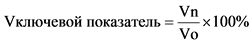 Vn - количество точек продаж аптечных организаций <1> частной формы собственности, действовавших в соответствующем субъекте Российской Федерации в отчетном периоде;Vo - количество всех точек продаж аптечных организаций <1> (всех форм собственности), действовавших в соответствующем субъекте Российской Федерации в отчетном периоде.--------------------------------<1> В целях расчета ключевого показателя учитываются все действующие точки продаж соответствующих аптечных организаций. То есть, если по данным реестра выданных лицензий аптечная организация (хозяйствующий субъект) имеет лицензию на розничную торговлю в 10 точках продаж, из которых, по данным налоговых органов, 2 точки продаж не осуществляли деятельность в анализируемом периоде, при расчете ключевого показателя учитываются 8 действующих точек продаж.Приложение N 2
к приказу ФАС России
от 29.08.2018 N 1232/18МЕТОДИКА
ПО РАСЧЕТУ КЛЮЧЕВОГО ПОКАЗАТЕЛЯ РАЗВИТИЯ КОНКУРЕНЦИИ
НА РЫНКЕ МЕДИЦИНСКИХ УСЛУГ В СУБЪЕКТАХ РОССИЙСКОЙ ФЕДЕРАЦИИI. Общие положения1.1. Методика по расчету ключевого показателя развития конкуренции на рынке медицинских услуг в субъектах Российской Федерации (далее - методика) разработана в соответствии с пунктом 3 распоряжения Правительства Российской Федерации от 17.04.2019 N 768-р "Об утверждении стандарта развития конкуренции в субъектах Российской Федерации" в целях исполнения Указа Президента Российской Федерации от 21.12.2017 N 618 "Об основных направлениях государственной политики по развитию конкуренции", утвердившего Национальный план развития конкуренции в Российской Федерации на 2018 - 2020 годы, Перечня поручений Президента Российской Федерации N Пр-817ГС по итогам заседания Государственного совета Российской Федерации от 05.04.2018.1.2. Под медицинскими организациями частной системы здравоохранения понимаются хозяйствующие субъекты, совокупная доля участия в которых Российской Федерации, субъекта Российской Федерации, муниципального образования отсутствует или составляет не более 50%.1.3. Под участием Российской Федерации, субъекта Российской Федерации, муниципального образования в хозяйствующем субъекте понимается как их непосредственное участие в хозяйствующем субъекте, так и опосредованное участие, обеспечивающее распоряжение более чем 50% общего количества голосов, приходящихся на голосующие акции (доли), составляющие уставный (складочный) капитал юридического лица.II. Расчет ключевого показателя развития конкуренции
на рынке медицинских услуг в субъектах Российской Федерации2.1. Расчет ключевого показателя "доля медицинских организаций частной системы здравоохранения, участвующих в реализации территориальных программ обязательного медицинского страхования" осуществляется органами исполнительной власти субъектов Российской Федерации по доле средств, направленных в отчетном периоде медицинским организациям частной системы здравоохранения на оказание ими медицинской помощи в рамках территориальной программы обязательного медицинского страхования соответствующего субъекта Российской Федерации, в общем объеме средств, направленных в отчетном периоде медицинским организациям всех форм собственности на оказание ими медицинской помощи в рамках территориальной программы обязательного медицинского страхования соответствующего субъекта Российской Федерации.2.2. В качестве источника информации необходимо использовать информацию комиссий по разработке территориальной программы обязательного медицинского страхования соответствующего субъекта Российской Федерации о количестве и формах собственности действующих в субъекте Российской Федерации медицинских организациях, включенных в реестр медицинских организаций, осуществляющих деятельность в сфере обязательного медицинского страхования, и объемах полученных ими средств за оказанную медицинскую помощь по обязательному медицинскому страхованию.2.3. Расчет ключевого показателя осуществляется по следующей формуле: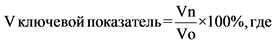 Vn - объем средств, направленных в отчетном периоде медицинским организациям частной системы здравоохранения на оказание ими медицинской помощи в рамках территориальной программы обязательного медицинского страхования соответствующего субъекта Российской Федерации;Vo - общий объем средств, направленных в отчетном периоде медицинским организациям всех форм собственности на оказание ими медицинской помощи в рамках территориальной программы обязательного медицинского страхования соответствующего субъекта Российской Федерации (за исключением хозяйствующих субъектов с долей участия Российской Федерации более 50%, федеральных государственных унитарных предприятий, государственных корпораций, государственных компаний, федеральных бюджетных учреждений, федеральных автономных учреждений, федеральных казенных учреждений).Приложение N 3
к приказу ФАС России
от 29.08.2018 N 1232/18МЕТОДИКА
ПО РАСЧЕТУ КЛЮЧЕВОГО ПОКАЗАТЕЛЯ РАЗВИТИЯ КОНКУРЕНЦИИ
НА РЫНКЕ УСЛУГ ПСИХОЛОГО-ПЕДАГОГИЧЕСКОГО СОПРОВОЖДЕНИЯ
ДЕТЕЙ С ОГРАНИЧЕННЫМИ ВОЗМОЖНОСТЯМИ ЗДОРОВЬЯ
В СУБЪЕКТАХ РОССИЙСКОЙ ФЕДЕРАЦИИI. Общие положения1.1. Методика по расчету ключевых показателей развития конкуренции на рынке услуг психолого-педагогического сопровождения детей с ограниченными возможностями здоровья в субъектах Российской Федерации (далее - методика) разработана в соответствии с пунктом 3 распоряжения Правительства Российской Федерации от 17.04.2019 N 768-р "Об утверждении стандарта развития конкуренции в субъектах Российской Федерации" в целях исполнения Указа Президента Российской Федерации от 21.12.2017 N 618 "Об основных направлениях государственной политики по развитию конкуренции", утвердившего Национальный план развития конкуренции в Российской Федерации на 2018 - 2020 годы, Перечня поручений Президента Российской Федерации N Пр-817ГС по итогам заседания Государственного совета Российской Федерации от 05.04.2018.1.2. Под организациями частной формы собственности понимаются хозяйствующие субъекты, совокупная доля участия в которых Российской Федерации, субъекта Российской Федерации, муниципального образования отсутствует или составляет не более 50%.1.3. Под участием Российской Федерации, субъекта Российской Федерации, муниципального образования в хозяйствующем субъекте понимается как их непосредственное участие в хозяйствующем субъекте, так и опосредованное участие, обеспечивающее распоряжение более чем 50% общего количества голосов, приходящихся на голосующие акции (доли), составляющие уставный (складочный) капитал юридического лица.II. Расчет ключевых показателей развития конкуренции
на рынке психолого-педагогического сопровождения детей
с ограниченными возможностями здоровья2.1. Расчет ключевого показателя N 1 "Доля организаций частной формы собственности в сфере услуг психолого-педагогического сопровождения детей с ограниченными возможностями здоровья" осуществляется органами исполнительной власти субъектов Российской Федерации по доле действующих на рынке услуг психолого-педагогического сопровождения детей с ограниченными возможностями в субъекте Российской Федерации организаций частной формы собственности в общем количестве действующих на указанном рынке в субъекте Российской Федерации организаций.2.2. Расчет ключевого показателя N 2 "Доля детей с ограниченными возможностями здоровья (в возрасте до 3 лет), получающих услуги ранней диагностики, социализации и реабилитации в частных организациях сферы услуг психолого-педагогического сопровождения детей, в общей численности детей с ограниченными возможностями здоровья (в возрасте до 3 лет), получающих услуги ранней диагностики, социализации и реабилитации" осуществляется органами исполнительной власти субъектов Российской Федерации по доле детей с ограниченными возможностями здоровья (в возрасте до 3 лет), которым были оказаны услуги ранней диагностики, социализации и реабилитации в организациях частной формы собственности за счет средств консолидированного бюджета субъекта Российской Федерации, в общей численности детей с ограниченными возможностями здоровья (в возрасте до 3 лет), которым были оказаны данные услуги в организациях всех форм собственности за счет средств консолидированного бюджета субъекта Российской Федерации.2.3. В качестве источников получения информации о численности детей с ограниченными возможностями здоровья (в возрасте до 3 лет), которым были оказаны услуги ранней диагностики, социализации и реабилитации, необходимо использовать информацию соответствующих организаций, органов исполнительной власти субъекта Российской Федерации, осуществляющих исполнительно-распорядительные функции в социальной сфере.В случае наличия актуального анализа рынка услуг психолого-педагогического сопровождения детей с ограниченными возможностями здоровья, проведенного антимонопольным органом, для расчета ключевого показателя берутся данные проведенного анализа.2.4. Расчет ключевого показателя N 1 осуществляется по следующей формуле:Vn - количество организаций частной формы собственности, действовавших на рынке услуг психолого-педагогического сопровождения детей с ограниченными возможностями в соответствующем субъекте Российской Федерации в отчетном периоде;Vo - количество всех организаций (всех форм собственности), действовавших на рынке услуг психолого-педагогического сопровождения детей с ограниченными возможностями в соответствующем субъекте Российской Федерации в отчетном периоде (за исключением хозяйствующих субъектов с долей участия Российской Федерации более 50%, федеральных государственных унитарных предприятий, государственных корпораций, государственных компаний, федеральных бюджетных учреждений, федеральных автономных учреждений, федеральных казенных учреждений).2.5. Расчет ключевого показателя N 2 осуществляется по формуле:Vn - численность детей с ограниченными возможностями здоровья (в возрасте до 3 лет), которым в отчетном периоде были оказаны услуги ранней диагностики, социализации и реабилитации в организациях частной формы собственности за счет средств консолидированного бюджета субъекта Российской Федерации;Vo - общая численность детей с ограниченными возможностями здоровья (в возрасте до 3 лет), которым в отчетном периоде были оказаны услуги ранней диагностики, социализации и реабилитации во всех организациях (всех форм собственности) за счет средств консолидированного бюджета субъекта Российской Федерации (за исключением хозяйствующих субъектов с долей участия Российской Федерации более 50%, федеральных государственных унитарных предприятий, государственных корпораций, государственных компаний, федеральных бюджетных учреждений, федеральных автономных учреждений, федеральных казенных учреждений).Приложение N 4
к приказу ФАС России
от 29.08.2018 N 1232/18МЕТОДИКА
ПО РАСЧЕТУ КЛЮЧЕВОГО ПОКАЗАТЕЛЯ РАЗВИТИЯ КОНКУРЕНЦИИ
НА РЫНКЕ СОЦИАЛЬНЫХ УСЛУГ В СУБЪЕКТАХ РОССИЙСКОЙ ФЕДЕРАЦИИI. Общие положения1.1. Методика по расчету ключевого показателя развития конкуренции на рынке социальных услуг в субъектах Российской Федерации (далее - методика) разработана в соответствии с пунктом 3 распоряжения Правительства Российской Федерации от 17.04.2019 N 768-р "Об утверждении стандарта развития конкуренции в субъектах Российской Федерации" в целях исполнения Указа Президента Российской Федерации от 21.12.2017 N 618 "Об основных направлениях государственной политики по развитию конкуренции", утвердившего Национальный план развития конкуренции в Российской Федерации на 2018 - 2020 годы, Перечня поручений Президента Российской Федерации N Пр-817ГС по итогам заседания Государственного совета Российской Федерации от 05.04.2018.1.2. Под негосударственными организациями понимаются хозяйствующие субъекты, совокупная доля участия в которых Российской Федерации, субъекта Российской Федерации, муниципального образования отсутствует или составляет не более 50%.1.3. Под участием Российской Федерации, субъекта Российской Федерации, муниципального образования в хозяйствующем субъекте понимается как их непосредственное участие в хозяйствующем субъекте, так и опосредованное участие, обеспечивающее распоряжение более чем 50% общего количества голосов, приходящихся на голосующие акции (доли), составляющие уставный (складочный) капитал юридического лица.II. Расчет ключевого показателя развития конкуренции
на рынке социальных услуг2.1. Расчет ключевого показателя на рынке социальных услуг осуществляется органами исполнительной власти субъектов Российской Федерации по доле негосударственных организаций социального обслуживания в субъекте Российской Федерации, фактически предоставляющих социальные услуги, в общем количестве организаций социального обслуживания (всех форм собственности) в субъекте Российской Федерации, предоставляющих социальные услуги.2.2. В качестве источников получения информации о количестве действующих организаций в субъекте Российской Федерации, предоставляющих социальные услуги, необходимо использовать информацию профильных органов исполнительной власти субъектов Российской Федерации.2.3. Расчет ключевого показателя развития рынка осуществляется по следующей формуле:Vn - количество негосударственных организаций социального обслуживания, фактически предоставлявших социальные услуги в соответствующем субъекте Российской Федерации в отчетном периоде;Vo - количество всех организаций социального обслуживания (всех форм собственности), фактически предоставлявших социальные услуги в соответствующем субъекте Российской Федерации в отчетном периоде (за исключением хозяйствующих субъектов с долей участия Российской Федерации более 50%, федеральных государственных унитарных предприятий, государственных корпораций, государственных компаний, федеральных бюджетных учреждений, федеральных автономных учреждений, федеральных казенных учреждений).Приложение N 5
к приказу ФАС России
от 29.08.2018 N 1232/18МЕТОДИКА
ПО РАСЧЕТУ КЛЮЧЕВОГО ПОКАЗАТЕЛЯ РАЗВИТИЯ КОНКУРЕНЦИИ
НА РЫНКЕ УСЛУГ ДОШКОЛЬНОГО ОБРАЗОВАНИЯ В СУБЪЕКТАХ
РОССИЙСКОЙ ФЕДЕРАЦИИI. Общие положения1.1. Методика по расчету ключевого показателя развития конкуренции на рынке услуг дошкольного образования в субъектах Российской Федерации (далее - методика) разработана в соответствии с пунктом 3 распоряжения Правительства Российской Федерации от 17.04.2019 N 768-р "Об утверждении стандарта развития конкуренции в субъектах Российской Федерации" в целях исполнения Указа Президента Российской Федерации от 21.12.2017 N 618 "Об основных направлениях государственной политики по развитию конкуренции", утвердившего Национальный план развития конкуренции в Российской Федерации на 2018 - 2020 годы, Перечня поручений Президента Российской Федерации N Пр-817ГС по итогам заседания Государственного совета Российской Федерации от 05.04.2018.1.2. Под частными образовательными организациями понимаются хозяйствующие субъекты, совокупная доля участия в которых Российской Федерации, субъекта Российской Федерации, муниципального образования отсутствует или составляет не более 50%.1.3. Под участием Российской Федерации, субъекта Российской Федерации, муниципального образования в хозяйствующем субъекте понимается как их непосредственное участие в хозяйствующем субъекте, так и опосредованное участие, обеспечивающее распоряжение более чем 50% общего количества голосов, приходящихся на голосующие акции (доли), составляющие уставный (складочный) капитал юридического лица.II. Расчет ключевого показателя развития
конкуренции на рынке услуг дошкольного образования
в субъекте Российской Федерации2.1. Расчет ключевого показателя на рынке услуг дошкольного образования в субъекте Российской Федерации осуществляется по доле обучающихся дошкольного возраста в частных образовательных организациях (в том числе в их филиалах) и у индивидуальных предпринимателей, реализующих в соответствующем субъекте Российской Федерации в отчетном периоде основные общеобразовательные программы - образовательные программы дошкольного образования, в общей численности обучающихся дошкольного возраста в образовательных организациях и у индивидуальных предпринимателей, реализующих в соответствующем субъекте Российской Федерации в отчетном периоде основные общеобразовательные программы - образовательные программы дошкольного образования.2.2. В качестве источников получения информации о численности обучающихся дошкольного возраста в образовательных организациях и у индивидуальных предпринимателей необходимо использовать информацию соответствующих организаций, органов исполнительной власти субъекта Российской Федерации, осуществляющих исполнительно-распорядительные функции в социальной сфере.2.3. Расчет ключевого показателя осуществляется по следующей формуле:Vn - численность обучающихся дошкольного возраста, которым в отчетном периоде в соответствующем субъекте Российской Федерации были оказаны услуги дошкольного образования частными образовательными организациями (в том числе их филиалами) и индивидуальными предпринимателями, реализующими основные общеобразовательные программы - образовательные программы дошкольного образования;Vo - общая численность обучающихся, которым в отчетном периоде были оказаны в соответствующем субъекте Российской Федерации услуги дошкольного образования всеми образовательными организациями, индивидуальными предпринимателями, реализующими основные общеобразовательные программы - образовательные программы дошкольного образования (за исключением хозяйствующих субъектов с долей участия Российской Федерации более 50%, федеральных государственных унитарных предприятий, государственных корпораций, государственных компаний, федеральных бюджетных учреждений, федеральных автономных учреждений, федеральных казенных учреждений).Приложение N 6
к приказу ФАС России
от 29.08.2018 N 1232/18МЕТОДИКА
ПО РАСЧЕТУ КЛЮЧЕВОГО ПОКАЗАТЕЛЯ РАЗВИТИЯ КОНКУРЕНЦИИ
НА РЫНКЕ УСЛУГ ОБЩЕГО ОБРАЗОВАНИЯ В СУБЪЕКТАХ
РОССИЙСКОЙ ФЕДЕРАЦИИI. Общие положения1.1. Методика по расчету ключевого показателя развития конкуренции на рынке услуг общего образования в субъектах Российской Федерации (далее - методика) разработана в соответствии с пунктом 3 распоряжения Правительства Российской Федерации от 17.04.2019 N 768-р "Об утверждении стандарта развития конкуренции в субъектах Российской Федерации" в целях исполнения Указа Президента Российской Федерации от 21.12.2017 N 618 "Об основных направлениях государственной политики по развитию конкуренции", утвердившего Национальный план развития конкуренции в Российской Федерации на 2018 - 2020 годы, Перечня поручений Президента Российской Федерации N Пр-817ГС по итогам заседания Государственного совета Российской Федерации от 05.04.2018.1.2. Под частными образовательными организациями понимаются хозяйствующие субъекты, совокупная доля участия в которых Российской Федерации, субъекта Российской Федерации, муниципального образования отсутствует или составляет не более 50%.1.3. Под участием Российской Федерации, субъекта Российской Федерации, муниципального образования в хозяйствующем субъекте понимается как их непосредственное участие в хозяйствующем субъекте, так и опосредованное участие, обеспечивающее распоряжение более чем 50% общего количества голосов, приходящихся на голосующие акции (доли), составляющие уставный (складочный) капитал юридического лица.II. Расчет ключевого показателя развития
конкуренции на рынке услуг общего образования в субъекте
Российской Федерации2.1. Расчет ключевого показателя на рынке услуг общего образования в субъекте Российской Федерации осуществляется по доле обучающихся в частных образовательных организациях (в том числе в их филиалах), реализующих в соответствующем субъекте Российской Федерации в отчетном периоде основные общеобразовательные программы - образовательные программы начального общего, основного общего, среднего общего образования, в общей численности обучающихся в образовательных организациях, реализующих в соответствующем субъекте Российской Федерации в отчетном периоде основные общеобразовательные программы - образовательные программы начального общего, основного общего, среднего общего образования.2.2. В качестве источников получения информации о численности обучающихся в образовательных организациях, реализующих основные общеобразовательные программы - образовательные программы начального общего, основного общего, среднего общего образования, необходимо использовать информацию соответствующих организаций, органов исполнительной власти субъекта Российской Федерации, осуществляющих исполнительно-распорядительные функции в социальной сфере.2.3. Расчет ключевого показателя осуществляется по следующей формуле:Vn - численность обучающихся, которым в отчетном периоде в соответствующем субъекте Российской Федерации были оказаны услуги общего образования частными образовательными организациями (в том числе их филиалами), реализующими основные общеобразовательные программы - образовательные программы начального общего, основного общего, среднего общего образования;Vo - общая численность обучающихся, которым в отчетном периоде были оказаны в соответствующем субъекте Российской Федерации услуги общего образования всеми образовательными организациями, реализующими основные общеобразовательные программы - образовательные программы начального общего, основного общего, среднего общего образования (за исключением хозяйствующих субъектов с долей участия Российской Федерации более 50%, федеральных государственных унитарных предприятий, государственных корпораций, государственных компаний, федеральных бюджетных учреждений, федеральных автономных учреждений, федеральных казенных учреждений).Приложение N 7
к приказу ФАС России
от __________ N _______МЕТОДИКА
ПО РАСЧЕТУ КЛЮЧЕВОГО ПОКАЗАТЕЛЯ РАЗВИТИЯ КОНКУРЕНЦИИ
НА РЫНКЕ УСЛУГ СРЕДНЕГО ПРОФЕССИОНАЛЬНОГО ОБРАЗОВАНИЯ
В СУБЪЕКТАХ РОССИЙСКОЙ ФЕДЕРАЦИИI. Общие положения1.1. Методика по расчету ключевого показателя развития конкуренции на рынке услуг среднего профессионального образования в субъектах Российской Федерации (далее - методика) разработана в соответствии с пунктом 3 распоряжения Правительства Российской Федерации от 17.04.2019 N 768-р "Об утверждении стандарта развития конкуренции в субъектах Российской Федерации" в целях исполнения Указа Президента Российской Федерации от 21.12.2017 N 618 "Об основных направлениях государственной политики по развитию конкуренции", утвердившего Национальный план развития конкуренции в Российской Федерации на 2018 - 2020 годы, Перечня поручений Президента Российской Федерации N Пр-817ГС по итогам заседания Государственного совета Российской Федерации от 05.04.2018.1.2. Под частными образовательными организациями понимаются хозяйствующие субъекты, совокупная доля участия в которых Российской Федерации, субъекта Российской Федерации, муниципального образования отсутствует или составляет не более 50%.1.3. Под участием Российской Федерации, субъекта Российской Федерации, муниципального образования в хозяйствующем субъекте понимается как их непосредственное участие в хозяйствующем субъекте, так и опосредованное участие, обеспечивающее распоряжение более чем 50% общего количества голосов, приходящихся на голосующие акции (доли), составляющие уставный (складочный) капитал юридического лица.II. Расчет ключевого показателя развития конкуренции
на рынке услуг среднего профессионального образования
в субъекте Российской Федерации2.1. Расчет ключевого показателя на рынке услуг среднего профессионального образования в субъекте Российской Федерации осуществляется по доле обучающихся в частных образовательных организациях (в том числе в их филиалах), реализующих в соответствующем субъекте Российской Федерации в отчетном периоде основные профессиональные образовательные программы - образовательные программы среднего профессионального образования, в общей численности обучающихся в образовательных организациях, реализующих в соответствующем субъекте Российской Федерации в отчетном периоде основные профессиональные образовательные программы - образовательные программы среднего профессионального образования.2.2. В качестве источников получения информации о численности обучающихся в образовательных организациях, реализующих в соответствующем субъекте Российской Федерации в отчетном периоде основные профессиональные образовательные программы - образовательные программы среднего профессионального образования, необходимо использовать информацию соответствующих организаций, органов исполнительной власти субъекта Российской Федерации, осуществляющих исполнительно-распорядительные функции в социальной сфере.2.3. Расчет ключевого показателя осуществляется по следующей формуле:Vn - численность обучающихся, которым в отчетном периоде в соответствующем субъекте Российской Федерации были оказаны услуги среднего профессионального образования частными образовательными организациями (в том числе их филиалами), реализующими основные профессиональные образовательные программы - образовательные программы среднего профессионального образования;Vo - общая численность обучающихся, которым в отчетном периоде были оказаны в соответствующем субъекте Российской Федерации услуги среднего профессионального образования всеми образовательными организациями, реализующими основные профессиональные образовательные программы - образовательные программы среднего профессионального образования (за исключением хозяйствующих субъектов с долей участия Российской Федерации более 50%, федеральных государственных унитарных предприятий, государственных корпораций, государственных компаний, федеральных бюджетных учреждений, федеральных автономных учреждений, федеральных казенных учреждений).Приложение N 8
к приказу ФАС России
от 29.08.2018 N 1232/18МЕТОДИКА
ПО РАСЧЕТУ КЛЮЧЕВОГО ПОКАЗАТЕЛЯ РАЗВИТИЯ КОНКУРЕНЦИИ
НА РЫНКЕ УСЛУГ ВЫСШЕГО ОБРАЗОВАНИЯ В СУБЪЕКТАХ
РОССИЙСКОЙ ФЕДЕРАЦИИI. Общие положения1.1. Методика по расчету ключевого показателя развития конкуренции на рынке услуг высшего образования в субъектах Российской Федерации (далее - методика) разработана в целях исполнения Указа Президента Российской Федерации от 21.12.2017 N 618 "Об основных направлениях государственной политики по развитию конкуренции", утвердившего Национальный план развития конкуренции в Российской Федерации на 2018 - 2020 годы, Перечня поручений Президента Российской Федерации N Пр-817ГС по итогам заседания Государственного совета Российской Федерации от 05.04.2018.1.2. Под организациями частной формы собственности понимаются хозяйствующие субъекты, совокупная доля участия в которых Российской Федерации, субъекта Российской Федерации, муниципального образования отсутствует или составляет не более 50%.1.3. Под участием Российской Федерации, субъекта Российской Федерации, муниципального образования в хозяйствующем субъекте понимается как их непосредственное участие в хозяйствующем субъекте, так и опосредованное участие, обеспечивающее распоряжение более чем 50% общего количества голосов, приходящихся на голосующие акции (доли), составляющие уставный (складочный) капитал юридического лица.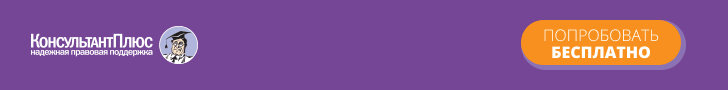 II. Расчет ключевого показателя развития
конкуренции на рынке услуг высшего образования в субъекте
Российской Федерации2.1. Расчет ключевого показателя на рынке услуг высшего образования в субъекте Российской Федерации. осуществляется по наличию в соответствующем субъекте Российской Федерации действующей организации (в том числе филиала) частной формы собственности, оказывающей образовательные услуги в сфере высшего образования в отчетном периоде.2.2. В качестве источников получения информации о наличии на рынке услуг высшего образования в субъекте Российской Федерации действующей организации частной формы собственности является информация органов исполнительной власти субъекта Российской Федерации, осуществляющих исполнительно-распорядительные функции в сфере образования.Приложение N 9
к приказу ФАС России
от 29.08.2018 N 1232/18МЕТОДИКА
ПО РАСЧЕТУ КЛЮЧЕВОГО ПОКАЗАТЕЛЯ РАЗВИТИЯ КОНКУРЕНЦИИ
НА РЫНКЕ УСЛУГ ДЕТСКОГО ОТДЫХА И ОЗДОРОВЛЕНИЯ В СУБЪЕКТАХ
РОССИЙСКОЙ ФЕДЕРАЦИИI. Общие положения1.1. Методика по расчету ключевого показателя развития конкуренции на рынке услуг детского отдыха и оздоровления в субъектах Российской Федерации (далее - методика) разработана в целях исполнения Указа Президента Российской Федерации от 21.12.2017 N 618 "Об основных направлениях государственной политики по развитию конкуренции", утвердившего Национальный план развития конкуренции в Российской Федерации на 2018 - 2020 годы, Перечня поручений Президента Российской Федерации N Пр-817ГС по итогам заседания Государственного совета Российской Федерации от 05.04.2018.1.2. Под организациями частной формы собственности понимаются хозяйствующие субъекты, совокупная доля участия в которых Российской Федерации, субъекта Российской Федерации, муниципального образования отсутствует или составляет не более 50%.1.3. Под участием Российской Федерации, субъекта Российской Федерации, муниципального образования в хозяйствующем субъекте понимается как их непосредственное участие в хозяйствующем субъекте, так и опосредованное участие, обеспечивающее распоряжение более чем 50% общего количества голосов, приходящихся на голосующие акции (доли), составляющие уставный (складочный) капитал юридического лица.II. Расчет ключевого показателя развития конкуренции
на рынке услуг детского отдыха и оздоровления в субъектах
Российской Федерации2.1. Расчет ключевого показателя "доля организаций детского отдыха и оздоровления частной формы собственности" осуществляется органами исполнительной власти субъекта Российской Федерации по численности детей, которым в отчетном периоде были оказаны услуги отдыха и оздоровления организациями частной формы собственности за счет средств консолидированного бюджета субъекта Российской Федерации в общей численности детей, которым в отчетном периоде были оказаны услуги отдыха и оздоровления всеми организациями (всех форм собственности) за счет средств консолидированного бюджета субъекта Российской Федерации.2.2. Расчет ключевого показателя осуществляется по следующей формуле:, гдеVn - численность детей, которым в отчетном периоде были оказаны услуги отдыха и оздоровления организациями частной формы собственности за счет средств консолидированного бюджета субъекта Российской Федерации;Vo - общая численность детей, которым в отчетном периоде были оказаны услуги отдыха и оздоровления всеми организациями (всех форм собственности) за счет средств консолидированного бюджета субъекта Российской Федерации.Приложение N 10
к приказу ФАС России
от 29.08.2018 N 1232/18МЕТОДИКА
ПО РАСЧЕТУ КЛЮЧЕВОГО ПОКАЗАТЕЛЯ РАЗВИТИЯ КОНКУРЕНЦИИ
НА РЫНКЕ УСЛУГ ДОПОЛНИТЕЛЬНОГО ОБРАЗОВАНИЯ ДЕТЕЙ
В СУБЪЕКТАХ РОССИЙСКОЙ ФЕДЕРАЦИИI. Общие положения1.1. Методика по расчету ключевого показателя развития конкуренции на рынке услуг дополнительного образования детей в субъектах Российской Федерации (далее - методика) разработана в целях исполнения Указа Президента Российской Федерации от 21.12.2017 N 618 "Об основных направлениях государственной политики по развитию конкуренции", утвердившего Национальный план развития конкуренции в Российской Федерации на 2018 - 2020 годы, Перечня поручений Президента Российской Федерации N Пр-817ГС по итогам заседания Государственного совета Российской Федерации от 05.04.2018.1.2. Под организациями частной формы собственности понимаются хозяйствующие субъекты, совокупная доля участия в которых Российской Федерации, субъекта Российской Федерации, муниципального образования отсутствует или составляет не более 50%.1.3. Под участием Российской Федерации, субъекта Российской Федерации, муниципального образования в хозяйствующем субъекте понимается как их непосредственное участие в хозяйствующем субъекте, так и опосредованное участие, обеспечивающее распоряжение более чем 50% общего количества голосов, приходящихся на голосующие акции (доли), составляющие уставный (складочный) капитал юридического лица.II. Расчет ключевого показателя развития
конкуренции на рынке услуг дополнительного образования
детей в субъектах Российской Федерации2.1. Расчет ключевого показателя "доля организаций частной формы собственности в сфере услуг дополнительного образования детей" осуществляется органами исполнительной власти субъекта Российской Федерации по численности детей, которым в отчетном периоде были оказаны услуги дополнительного образования организациями частной формы собственности в общей численности детей, которым в отчетном периоде были оказаны услуги дополнительного образования всеми организациями (всех форм собственности).2.2. Расчет ключевого показателя осуществляется по следующей формуле:, гдеVn - численность детей, которым в отчетном периоде были оказаны услуги дополнительного образования организациями частной формы собственности на территории соответствующего субъекта Российской Федерации;Vo - общая численность детей, которым в отчетном периоде были оказаны услуги дополнительного образования всеми организациями (всех форм собственности) на территории соответствующего субъекта Российской Федерации.Приложение N 11
к приказу ФАС России
от 29.08.2018 N 1232/18МЕТОДИКА
ПО РАСЧЕТУ КЛЮЧЕВОГО ПОКАЗАТЕЛЯ РАЗВИТИЯ КОНКУРЕНЦИИ
НА РЫНКЕ РИТУАЛЬНЫХ УСЛУГ В СУБЪЕКТАХ РОССИЙСКОЙ ФЕДЕРАЦИИI. Общие положения1.1. Методика по расчету ключевого показателя развития конкуренции на рынке ритуальных услуг в субъектах Российской Федерации (далее - методика) разработана в целях исполнения Указа Президента Российской Федерации от 21.12.2017 N 618 "Об основных направлениях государственной политики по развитию конкуренции", утвердившего Национальный план развития конкуренции в Российской Федерации на 2018 - 2020 годы, Перечня поручений Президента Российской Федерации N Пр-817ГС по итогам заседания Государственного совета Российской Федерации от 05.04.2018.1.2. Под организациями частной формы собственности понимаются хозяйствующие субъекты, совокупная доля участия в которых Российской Федерации, субъекта Российской Федерации, муниципального образования отсутствует или составляет не более 50%.1.3. Под участием Российской Федерации, субъекта Российской Федерации, муниципального образования в хозяйствующем субъекте понимается как их непосредственное участие в хозяйствующем субъекте, так и опосредованное участие, обеспечивающее распоряжение более чем 50% общего количества голосов, приходящихся на голосующие акции (доли), составляющие уставный (складочный) капитал юридического лица.II. Расчет ключевого показателя развития конкуренции
на рынке ритуальных услуг2.1. Расчет ключевого показателя "доля организаций частной формы собственности в сфере ритуальных услуг" осуществляется органами исполнительной власти субъектов Российской Федерации по доле выручки организаций частной формы собственности, осуществляющих деятельность на рынке ритуальных услуг, от общего объема выручки всех хозяйствующих субъектов (всех форм собственности), осуществляющих деятельность на рынке ритуальных услуг в границах соответствующего субъекта Российской Федерации, за исключением выручки от оказания услуг (выполнения работ) по содержанию и благоустройству кладбищ.2.2. В качестве источников получения информации об объеме выручки хозяйствующих субъектов, осуществляющих деятельность на рынке ритуальных услуг, необходимо использовать данные хозяйствующих субъектов и налоговых органов по ОКВЭД 96.03.В случае наличия актуального анализа рынка ритуальных услуг, проведенного антимонопольным органом, для расчета ключевого показателя берутся данные соответствующего анализа за календарный год.2.3. Расчет ключевого показателя развития рынка ритуальных услуг по доле участия ритуальных организаций частной формы собственности осуществляется по следующей формуле:, гдеVn - объем выручки <1> организаций частной формы собственности, осуществляющих деятельность на рынке ритуальных услуг соответствующего субъекта Российской Федерации в отчетном периоде;Vo - общий объем выручки <1> всех хозяйствующих субъектов (всех форм собственности), осуществляющих деятельность на рынке ритуальных услуг соответствующего субъекта Российской Федерации в отчетном периоде.--------------------------------<1> За исключением выручки от оказания услуг (выполнения работ) по содержанию и благоустройству кладбищ.Приложение N 12
к приказу ФАС России
от 29.08.2018 N 1232/18МЕТОДИКА
ПО РАСЧЕТУ КЛЮЧЕВОГО ПОКАЗАТЕЛЯ РАЗВИТИЯ КОНКУРЕНЦИИ
НА РЫНКЕ ЛАБОРАТОРНЫХ ИССЛЕДОВАНИЙ ДЛЯ ВЫДАЧИ ВЕТЕРИНАРНЫХ
СОПРОВОДИТЕЛЬНЫХ ДОКУМЕНТОВ В СУБЪЕКТАХ
РОССИЙСКОЙ ФЕДЕРАЦИИI. Общие положения1.1. Методика по расчету ключевого показателя развития конкуренции на рынке лабораторных исследований для выдачи ветеринарных сопроводительных документов в субъектах Российской Федерации (далее - методика) разработана в целях исполнения Указа Президента Российской Федерации от 21.12.2017 N 618 "Об основных направления государственной политики по развитию конкуренции" (далее - Указ N 618), утвердившего Национальный план развития конкуренции в Российской Федерации на 2018 - 2020 годы (далее - Национальный план), Перечня поручений Президента Российской Федерации N Пр-817ГС по итогам заседания Государственного совета Российской Федерации от 05.04.2018 года (далее - Перечень поручений Президента Российской Федерации).1.2. Под организациями частной формы собственности понимаются хозяйствующие субъекты, в которых совокупная доля участия Российской Федерации, субъекта Российской Федерации, муниципального образования отсутствует или составляет не более 50%.1.3. Под участием Российской Федерации, субъекта Российской Федерации, муниципального образования в хозяйствующем субъекте понимается как их непосредственное участие в хозяйствующем субъекте, так и опосредованное участие, обеспечивающее распоряжение более чем 50% общего количества голосов, приходящихся на голосующие акции (доли), составляющие уставный (складочный) капитал юридического лица.II. Расчет ключевого показателя развития конкуренции
на рынке лабораторных исследований для выдачи ветеринарных
сопроводительных документов2.1. Лабораторные исследования подконтрольной продукции в целях оформления ветеринарных сопроводительных документов проводят в лабораториях (испытательных центрах), входящих в систему органов и учреждений Государственной ветеринарной службы Российской Федерации, или иных лабораториях (испытательных центрах), аккредитованных в национальной системе аккредитации.Принимая во внимание многопрофильность указанных организаций и возможное отсутствие раздельного учета, представляется целесообразным органам исполнительной власти субъектов Российской Федерации при осуществлении сбора информации об объеме товарного рынка и долей хозяйствующих субъектов на рынке лабораторных исследований для выдачи ветеринарных сопроводительных документов использовать метод определения ключевого показателя, учитывающий количество хозяйствующих субъектов на товарном рынке, относящихся к частным организациям и организациям с государственным либо муниципальным участием.Для целей определения ключевого показателя количество подведомственных федеральным органам власти организаций не учитывается.2.2. В качестве источников получения информации использовать:- для определения количества организаций, входящих в структуры региональных управлений (служб) ветеринарии, использовать данные соответствующих профильных (отраслевых) органов исполнительной власти субъекта Российской Федерации;- для определения количества независимых лабораторий использовать информацию об аккредитованных Росаккредитацией лицах из реестра аккредитованных лиц в разделе: органы сертификации, испытательные лаборатории (центры), органы инспекции, провайдеры МСИ (адрес в сети интернет: http://fsa.gov.ru/index/staticview/id/413/), с учетом области аккредитации, места нахождения (адреса) организации. Область аккредитации может быть определена как: пищевая продукция, продовольственное сырье, также возможно указание следующих технических регламентов:ТР ТС 021/2011 "О безопасности пищевой продукции";ТР ТС 033/2013 "О безопасности молока и молочной продукции";ТР ТС 034/2013 "О безопасности мяса и мясной продукции";ТР ЕАЭС 040/2016 "О безопасности рыбы и рыбной продукции";ТР ТС 024/2011 "Технический регламент на масложировую продукцию.2.3. Расчет ключевого показателя развития рынка лабораторных исследований для выдачи ветеринарных сопроводительных документов осуществляется по количеству хозяйствующих субъектов на товарном рынке, относящихся к частным организациям и организациям с государственным либо муниципальным участием по следующей формуле:, где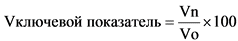 Vn - организации частной формы собственности, под которыми понимаются хозяйствующие субъекты, совокупная доля участия в которых Российской Федерации, субъекта Российской Федерации, муниципального образования отсутствует или составляет не более 50%.Vo - все организации, осуществляющие деятельность на данном рынке (за исключением организаций с долей участия Российской Федерации более 50%, ФГУПов, государственных корпораций, государственных компаний, Федеральных бюджетных учреждений, Федеральных автономных учреждений, Федеральных казенных учреждений).Приложение N 13
к приказу ФАС России
от 29.08.2018 N 1232/18МЕТОДИКА
ПО РАСЧЕТУ КЛЮЧЕВОГО ПОКАЗАТЕЛЯ РАЗВИТИЯ КОНКУРЕНЦИИ
НА РЫНКЕ ПЛЕМЕННОГО ЖИВОТНОВОДСТВА В СУБЪЕКТАХ
РОССИЙСКОЙ ФЕДЕРАЦИИI. Общие положения1.1. Методика по расчету ключевого показателя развития конкуренции на рынке племенного животноводства в субъектах Российской Федерации (далее - методика) разработана в целях исполнения Указа Президента Российской Федерации от 21.12.2017 N 618 "Об основных направлениях государственной политики по развитию конкуренции" (далее - Указ N 618), утвердившего Национальный план развития конкуренции в Российской Федерации на 2018 - 2020 годы (далее - Национальный план), Перечня поручений Президента Российской Федерации N Пр-817ГС по итогам заседания Государственного совета Российской Федерации от 05.04.2018 года.1.2. Под организациями частной формы собственности понимаются хозяйствующие субъекты, совокупная доля участия в которых Российской Федерации, субъекта Российской Федерации, муниципального образования отсутствует или составляет не более 50%.1.3. Под участием Российской Федерации, субъекта Российской Федерации, муниципального образования в хозяйствующем субъекте понимается как их непосредственное участие в хозяйствующем субъекте, так и опосредованное участие, обеспечивающее распоряжение более чем 50% общего количества голосов, приходящихся на голосующие акции (доли), составляющие уставный (складочный) капитал юридического лица.II. Расчет ключевого показателя развития конкуренции
на рынке племенного животноводства2.1. Система племенного животноводства в настоящее время представлена организациями, осуществляющими деятельность по разведению племенных сельскохозяйственных животных (крупный рогатый скот, свиньи, овцы, лошади, птица и т.д.), организациями по искусственному осеменению и организациями, предоставляющими сервисные услуги в области племенного животноводства.Расчет ключевых показателей по данной методике распространяется только на организации, осуществляющие деятельность по разведению племенных сельскохозяйственных животных (крупный рогатый скот, свиньи, овцы, лошади, птица и т.д.).Органам исполнительной власти субъектов Российской Федерации при осуществлении сбора информации об объеме товарного рынка и долей хозяйствующих субъектов на рынках племенного животноводства рекомендуется использовать следующий метод определения ключевого показателя для организаций, осуществляющих деятельность по разведению племенных сельскохозяйственных животных - по объему реализованных на рынке товаров в натуральном выражении всеми организациями с распределением на реализованные товары в натуральном выражении хозяйствующими субъектами частной формы собственности и реализованные товары в натуральном выражении хозяйствующими субъектами с государственным или муниципальным участием.2.2. Полномочия по предоставлению государственной услуги по определению видов организаций, осуществляющих деятельность в области племенного животноводства, осуществляются Минсельхозом России на основании приказа Минсельхоза России от 17.11.2011 г. N 430. Минсельхозом России также ведется государственный племенной регистр (с разбивкой по регионам).Кроме того, приказом Минсельхоза России от 02.04.2008 N 189 "О Регламенте предоставления информации в систему государственного информационного обеспечения в сфере сельского хозяйства" утверждена форма ППС (сведения о продаже племенного скота), информация в которую ежеквартально предоставляется органами управления агропромышленным комплексом субъектов Российской Федерации на основании информации, предоставленной гражданами (физическими лицами), организациями, государственными органами, органами местного самоуправления. Минсельхозом России составляется сводный отчет по Российской Федерации субъектам Российской Федерации и федеральным округам.Таким образом, в качестве источников получения информации о хозяйствующих субъектах, осуществляющих деятельность в области племенного животноводства, рекомендуется использовать данные государственного племенного регистра, размещенные на сайте Минсельхоза России http://opendata.mcx.ru/opendata/7708075454-plemennoyregistr.В качестве источников информации об объемах реализации племенного скота рекомендуется использовать информацию органов власти субъектов Российской Федерации, ответственных за реализацию агропромышленной политики в регионе, предоставляющих отчетность по племенному животноводству в соответствии с приказом Минсельхоза России от 02.04.2008 N 189, а также информацию региональных информационно-селекционных центров.2.3. Расчет ключевого показателя развития рынка племенного животноводства по объему реализованных на рынке товаров в натуральном выражении (в условных головах) организациями, осуществляющими деятельность по разведению племенных сельскохозяйственных животных, с распределением на реализованные товары в натуральном выражении организациями частной формы собственности и реализованные товары в натуральном выражении организациями с государственным или муниципальным участием осуществляется по следующей формуле:, гдеVn - объем реализованных на рынке товаров в натуральном выражении (в условных головах) организациями частной формы собственности в субъекте Российской Федерации, осуществляющими деятельность по разведению племенных сельскохозяйственных животных, под которыми понимаются организации, совокупная доля участия в которых Российской Федерации, субъекта Российской Федерации, муниципального образования отсутствует или составляет не более 50%.Vo - объем, реализованных на рынке товаров в натуральном выражении всеми организациями в субъекте Российской Федерации, осуществляющими деятельность по разведению племенных сельскохозяйственных животных (за исключением хозяйствующих субъектов с долей участия Российской Федерации более 50%, федеральных государственных унитарных предприятий, государственных корпораций, государственных компаний, федеральных бюджетных учреждений, федеральных автономных учреждений, федеральных казенных учреждений).При определении объема реализованного скота необходимо осуществлять пересчет поголовья в условные головы. Для целей приведения натуральных показателей в условные головы используются коэффициенты перевода, установленные Росстатом, в частности, п. 40 Указаний по заполнению формы федерального статистического наблюдения N 24-СХ "Сведения о состоянии животноводства", утвержденных приказом Росстата от 25.09.2009 N 208.Приложение N 14
к приказу ФАС России
от 29.08.2018 N 1232/18МЕТОДИКА
ПО РАСЧЕТУ КЛЮЧЕВОГО ПОКАЗАТЕЛЯ РАЗВИТИЯ КОНКУРЕНЦИИ
НА РЫНКЕ СЕМЕНОВОДСТВА В СУБЪЕКТАХ РОССИЙСКОЙ ФЕДЕРАЦИИI. Общие положения1.1. Методика по расчету ключевого показателя развития конкуренции на рынке семян сельскохозяйственных растений (далее - рынок семеноводства) в субъектах Российской Федерации (далее - методика) разработана в целях исполнения Указа Президента Российской Федерации от 21.12.2017 N 618 "Об основных направлениях государственной политики по развитию конкуренции" (далее - Указ N 618), утвердившего Национальный план развития конкуренции в Российской Федерации на 2018 - 2020 годы (далее - Национальный план), Перечня поручений Президента Российской Федерации N Пр-817ГС по итогам заседания Государственного совета Российской Федерации от 05.04.2018 года.1.2. Под организациями частной формы собственности понимаются хозяйствующие субъекты, совокупная доля участия в которых Российской Федерации, субъекта Российской Федерации, муниципального образования отсутствует или составляет не более 50%.1.3. Под участием Российской Федерации, субъекта Российской Федерации, муниципального образования в хозяйствующем субъекте понимается как их непосредственное участие в хозяйствующем субъекте, так и опосредованное участие, обеспечивающее распоряжение более чем 50% общего количества голосов, приходящихся на голосующие акции (доли), составляющие уставный (складочный) капитал юридического лица.II. Расчет ключевого показателя развития конкуренции
на рынке семеноводства2.1. Органам исполнительной власти субъектов Российской Федерации при осуществлении сбора информации об объеме товарного рынка и долей хозяйствующих субъектов на рынке семеноводства рекомендуется использовать следующий метод определения ключевого показателя:по количеству семеноводческих хозяйств на товарном рынке, относящихся к частным организациям и организациям с государственным либо муниципальным участием.2.2. В качестве источников получения информации рекомендуется использовать данные Федерального государственного бюджетного учреждения "Российский сельскохозяйственный центр" (ФГБУ "Россельхозцентр", https://rosselhoscenter.com/index.php) Минсельхоза России и соответствующего филиала указанного центра в субъекте Российской Федерации.2.3. Расчет ключевого показателя развития рынка по количеству хозяйствующих субъектов на товарном рынке, относящихся к частным организациям и организациям с государственным либо муниципальным участием осуществляется по следующей формуле:, гдеVn - количество организаций частной формы собственности, под которыми понимаются хозяйствующие субъекты, совокупная доля участия в которых Российской Федерации, субъекта Российской Федерации, муниципального образования отсутствует или составляет не более 50%.Vo - все организации, осуществляющие деятельность на данном рынке (за исключением хозяйствующих субъектов с долей участия Российской Федерации более 50%, федеральных государственных унитарных предприятий, государственных корпораций, государственных компаний, федеральных бюджетных учреждений, федеральных автономных учреждений, федеральных казенных учреждений).Приложение N 15
к приказу ФАС России
от 29.08.2018 N 1232/18МЕТОДИКА
ПО РАСЧЕТУ КЛЮЧЕВОГО ПОКАЗАТЕЛЯ РАЗВИТИЯ КОНКУРЕНЦИИ
НА РЫНКЕ ЖИЛИЩНОГО СТРОИТЕЛЬСТВА (ЗА ИСКЛЮЧЕНИЕМ
МОСКОВСКОГО ФОНДА РЕНОВАЦИИ ЖИЛОЙ ЗАСТРОЙКИ
И ИНДИВИДУАЛЬНОГО ЖИЛИЩНОГО СТРОИТЕЛЬСТВА)
В СУБЪЕКТАХ РОССИЙСКОЙ ФЕДЕРАЦИИI. Общие положения1.1. Методика по расчету ключевого показателя развития конкуренции на рынке жилищного строительства (за исключением Московского фонда реновации жилой застройки и индивидуального жилищного строительства) в субъектах Российской Федерации (далее - методика) разработана в целях исполнения Указа Президента Российской Федерации от 21.12.2017 N 618 "Об основных направления государственной политики по развитию конкуренции" (далее - Указ N 618), утвердившего Национальный план развития конкуренции в Российской Федерации на 2018 - 2020 годы (далее - Национальный план), Перечня поручений Президента Российской Федерации N Пр-817ГС по итогам заседания Государственного совета Российской Федерации от 05.04.2018 года (далее - Перечень поручений Президента РФ).1.2. Под организациями частной формы собственности понимаются хозяйствующие субъекты, совокупная доля участия в которых Российской Федерации, субъекта Российской Федерации, муниципального образования отсутствует или составляет не более 50%.1.3. Под участием Российской Федерации, субъекта Российской Федерации, муниципального образования в хозяйствующем субъекте понимается как их непосредственное участие в хозяйствующем субъекте, так и опосредованное участие, обеспечивающее распоряжение более чем 50% общего количества голосов, приходящихся на голосующие акции (доли), составляющие уставный (складочный) капитал юридического лица.II. Расчет ключевого показателя развития
конкуренции на рынке жилищного строительства
(за исключением Московского фонда реновации жилой застройки
и индивидуального жилищного строительства) в субъектах
Российской Федерации2.1. Органам исполнительной власти субъектов Российской Федерации при осуществлении сбора информации об объеме товарного рынка и долей хозяйствующих субъектов на товарном рынке использовать метод определения ключевого показателя по объему (доле) реализованных на рынке товаров, работ, услуг (введенные в эксплуатацию жилые дома) в натуральном выражении (м2 общей площади жилых помещений) всеми хозяйствующими субъектами с распределением на реализованные товары, работы, услуги (введенные в эксплуатацию жилые дома) в натуральном выражении (м2 общей площади жилых помещений) хозяйствующими субъектами частного сектора и реализованные товары, работы, услуги (введенные в эксплуатацию жилые дома) в натуральном выражении (м2 общей площади жилых помещений) хозяйствующими субъектами с государственным или муниципальным участием.2.2. В качестве источников получения информации использовать:- информацию профильных (отраслевых) органов государственной власти и местного самоуправления;- статистические данные территориальных органов государственной статистики, иных данных Росстата, в соответствии с формами статистического учета по виду деятельности "Строительство".В случае наличия актуального анализа соответствующего рынка, проведенного антимонопольным органом, для расчета ключевого показателя берутся данные из анализа.2.3. Расчет ключевого показателя развития рынка по объему (доле) реализованных на рынке товаров, работ, услуг (введенных в эксплуатацию) в натуральном выражении всеми хозяйствующими субъектами с распределением на реализованные товары, работы, услуги (введенные в эксплуатацию) в натуральном выражении хозяйствующими субъектами частного сектора и реализованные товары, работы, услуги (введенные в эксплуатацию) в натуральном выражении хозяйствующими субъектами с государственным или муниципальным участием осуществляется по следующей формуле:, гдеVn - это объем (доля) реализованных на рынке товаров, работ, услуг в натуральном выражении организациями частной формы собственности, под которыми понимаются хозяйствующие субъекты, совокупная доля участия в которых Российской Федерации, субъекта Российской Федерации, муниципального образования отсутствует или составляет не более 50%.Vo - это объем (доля) реализованных на рынке товаров, работ, услуг в натуральном выражении всеми хозяйствующими субъектами (за исключением хозяйствующих субъектов с долей участия Российской Федерации более 50%, федеральных государственных унитарных предприятий, государственных корпораций, государственных компаний, федеральных бюджетных учреждений, федеральных автономных учреждений, федеральных казенных учреждений).Приложение N 16
к приказу ФАС России
от 29.08.2018 N 1232/18МЕТОДИКА
ПО РАСЧЕТУ КЛЮЧЕВОГО ПОКАЗАТЕЛЯ РАЗВИТИЯ КОНКУРЕНЦИИ
В СФЕРЕ СТРОИТЕЛЬСТВА, ЗА ИСКЛЮЧЕНИЕМ ЖИЛИЩНОГО
И ДОРОЖНОГО СТРОИТЕЛЬСТВА, В СУБЪЕКТАХ РОССИЙСКОЙ ФЕДЕРАЦИИI. Общие положения1.1. Методика по расчету ключевого показателя развития конкуренции на рынке строительства, за исключением жилищного и дорожного строительства, в субъектах Российской Федерации (далее - методика) разработана в целях исполнения Указа Президента Российской Федерации от 21.12.2017 N 618 "Об основных направления государственной политики по развитию конкуренции" (далее - Указ N 618), утвердившего Национальный план развития конкуренции в Российской Федерации на 2018 - 2020 годы (далее - Национальный план), Перечня поручений Президента Российской Федерации N Пр-817ГС по итогам заседания Государственного совета Российской Федерации от 05.04.2018 года (далее - Перечень поручений Президента РФ).1.2. Под организациями частной формы собственности понимаются хозяйствующие субъекты, совокупная доля участия в которых Российской Федерации, субъекта Российской Федерации, муниципального образования отсутствует или составляет не более 50%.1.3. Под участием Российской Федерации, субъекта Российской Федерации, муниципального образования в хозяйствующем субъекте понимается как их непосредственное участие в хозяйствующем субъекте, так и опосредованное участие, обеспечивающее распоряжение более чем 50% общего количества голосов, приходящихся на голосующие акции (доли), составляющие уставный (складочный) капитал юридического лица.II. Расчет ключевого показателя развития конкуренции
на рынке строительства, за исключением жилищного
и дорожного строительства, в субъектах Российской Федерации2.1. Органам исполнительной власти субъектов Российской Федерации при осуществлении сбора информации об объеме товарного рынка и долей хозяйствующих субъектов на товарном рынке использовать метод определения ключевого показателя доля организаций частной формы собственности в сфере строительства объектов капитального строительства, за исключением жилищного и дорожного строительства по объему рынка в стоимостном выражении общего объема (доли) выручки всех хозяйствующих субъектов по виду экономической деятельности строительство (раздел "F" Строительство ОКВЭД2, кроме 41.1, 42.11, 42.13, 43.12.4, 43.13) на товарном рынке с распределением на выручку хозяйствующих субъектов частного сектора по виду экономической деятельности строительство (раздел "F" Строительство ОКВЭД2, кроме 41.1, 42.11, 42.13, 43.12.4, 43.13) и выручку хозяйствующих субъектов с государственным или муниципальным участием по виду экономической деятельности строительство (раздел "F" Строительство ОКВЭД2, кроме 41.1, 42.11, 42.13, 43.12.4, 43.13), а именно объему (доле) выручки по виду экономической деятельности строительство (раздел "F" Строительство ОКВЭД2, кроме 41.1, 42.11, 42.13, 43.12.4, 43.13) в общей величине стоимостного оборота рынка.2.2. В качестве источников получения информации использовать:- информацию профильных (отраслевых) органов исполнительной власти субъектов Российской Федерации;- статистические данные Росстата в соответствии с формами статистического учета по виду деятельности "Строительство".В случае наличия актуального анализа соответствующего рынка, проведенного исполнительным органом, для расчета ключевого показателя берутся данные из анализа.2.3. Расчет ключевого показателя развития рынка по объему рынка в стоимостном выражении общего объема (доли) выручки всех хозяйствующих субъектов на товарном рынке с распределением на выручку хозяйствующих субъектов частного сектора и выручку хозяйствующих субъектов с государственным или муниципальным участием, а именно объему (доле) выручки в общей величине стоимостного оборота рынка осуществляется по следующей формуле:, гдеVn - это объем (доля) выручки организаций частной формы собственности, под которыми понимаются хозяйствующие субъекты, совокупная доля участия в которых Российской Федерации, субъекта Российской Федерации, муниципального образования отсутствует или составляет не более 50%.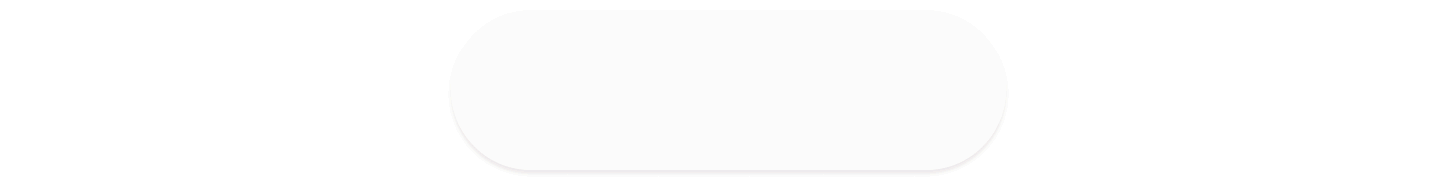 Vo - это общий объем (доля) выручки всех хозяйствующих субъектов данного рынка (за исключением хозяйствующих субъектов с долей участия Российской Федерации более 50%, федеральных государственных унитарных предприятий, государственных корпораций, государственных компаний, федеральных бюджетных учреждений, федеральных автономных учреждений, федеральных казенных учреждений).Приложение N 17
к приказу ФАС России
от 29.08.2018 N 1232/18МЕТОДИКА
ПО РАСЧЕТУ КЛЮЧЕВОГО ПОКАЗАТЕЛЯ РАЗВИТИЯ КОНКУРЕНЦИИ
НА РЫНКЕ ДОРОЖНОЙ ДЕЯТЕЛЬНОСТИ (ЗА ИСКЛЮЧЕНИЕМ
ПРОЕКТИРОВАНИЯ) В СУБЪЕКТАХ РОССИЙСКОЙ ФЕДЕРАЦИИI. Общие положения1.1. Методика по расчету ключевого показателя развития конкуренции на рынке дорожной деятельности (за исключением проектирования) в отношении автомобильных дорог общего пользования регионального или межмуниципального и местного значения в субъектах Российской Федерации (далее - методика) разработана в целях исполнения Указа Президента Российской Федерации от 21.12.2017 N 618 "Об основных направления государственной политики по развитию конкуренции" (далее - Указ N 618), утвердившего Национальный план развития конкуренции в Российской Федерации на 2018 - 2020 годы (далее - Национальный план), Перечня поручений Президента Российской Федерации N Пр-817ГС по итогам заседания Государственного совета Российской Федерации от 05.04.2018 года (далее - Перечень поручений Президента РФ).1.2. Под организациями частной формы собственности понимаются хозяйствующие субъекты, совокупная доля участия в которых Российской Федерации, субъекта Российской Федерации, муниципального образования отсутствует или составляет не более 50%.1.3. Под участием Российской Федерации, субъекта Российской Федерации, муниципального образования в хозяйствующем субъекте понимается как их непосредственное участие в хозяйствующем субъекте, так и опосредованное участие, обеспечивающее распоряжение более чем 50% общего количества голосов, приходящихся на голосующие акции (доли), составляющие уставный (складочный) капитал юридического лица.II. Расчет ключевого показателя развития конкуренции
на рынке дорожной деятельности (за исключением
проектирования) в субъектах Российской Федерации2.1. Органам исполнительной власти субъектов Российской Федерации при осуществлении сбора информации об объеме товарного рынка и долей хозяйствующих субъектов на рассматриваемом товарном рынке использовать следующий метод определения ключевого показателя по объему рынка в стоимостном выражении общего объема (доли) выручки по виду деятельности "Строительство автомобильных дорог и автомагистралей" (ОКВЭД2 42.11) и "Строительство мостов и тоннелей" (ОКВЭД2 42.13) всех хозяйствующих субъектов на товарном рынке с распределением на выручку хозяйствующих субъектов по виду деятельности "Строительство автомобильных дорог и автомагистралей" (ОКВЭД2 42.11) и "Строительство мостов и тоннелей" (ОКВЭД2 42.13) частного сектора и выручку по виду деятельности "Строительство автомобильных дорог и автомагистралей" (ОКВЭД2 42.11) и "Строительство мостов и тоннелей" (ОКВЭД2 42.13) хозяйствующих субъектов с государственным или муниципальным участием, а именно объему (доле) выручки общей величине стоимостного оборота рынка.2.2. В качестве источников получения информации использовать:- информацию профильных (отраслевых) органов государственной власти и органов местного самоуправления, государственных и муниципальных учреждений и предприятий;- актуальный аналитический отчет о состоянии рынка, проведенный территориальным органом ФАС России;- статистические данные территориальных органов государственной статистики, иных данных Росстата.2.2.1. В случае наличия актуального анализа данного рынка, проведенного антимонопольным органом, для расчета ключевого показателя берутся данные из анализа.2.3. Расчет ключевого показателя развития рынка по объему рынка в стоимостном выражении общего объема (доли) выручки всех хозяйствующих субъектов на товарном рынке с распределением на выручку хозяйствующих субъектов частного сектора и выручку хозяйствующих субъектов с государственным или муниципальным участием, а именно объему (доле) выручки в общей величине стоимостного оборота рынка осуществляется по следующей формуле:, гдеVn - это объем (доля) выручки организаций частной формы собственности, под которыми понимаются хозяйствующие субъекты, совокупная доля участия в которых Российской Федерации, субъекта Российской Федерации, муниципального образования отсутствует или составляет не более 50%.Vo - это общий объем (доля) выручки всех хозяйствующих субъектов данного рынка (за исключением хозяйствующих субъектов с долей участия Российской Федерации более 50%, федеральных государственных унитарных предприятий, государственных корпораций, государственных компаний, федеральных бюджетных учреждений, федеральных автономных учреждений, федеральных казенных учреждений).Приложение N 18
к приказу ФАС России
от 29.08.2018 N 1232/18МЕТОДИКА
ПО РАСЧЕТУ КЛЮЧЕВОГО ПОКАЗАТЕЛЯ РАЗВИТИЯ КОНКУРЕНЦИИ
НА РЫНКЕ АРХИТЕКТУРНО-СТРОИТЕЛЬНОЕ ПРОЕКТИРОВАНИЯ
В СУБЪЕКТАХ РОССИЙСКОЙ ФЕДЕРАЦИИI. Общие положения1.1. Методика по расчету ключевого показателя развития конкуренции на рынке архитектурно-строительное проектирования в субъектах Российской Федерации (далее - методика) разработана в целях исполнения Указа Президента Российской Федерации от 21.12.2017 N 618 "Об основных направления государственной политики по развитию конкуренции" (далее - Указ N 618), утвердившего Национальный план развития конкуренции в Российской Федерации на 2018 - 2020 годы (далее - Национальный план), Перечня поручений Президента Российской Федерации N Пр-817ГС по итогам заседания Государственного совета Российской Федерации от 05.04.2018 года (далее - Перечень поручений Президента РФ).1.2. Под организациями частной формы собственности понимаются хозяйствующие субъекты, совокупная доля участия в которых Российской Федерации, субъекта Российской Федерации, муниципального образования отсутствует или составляет не более 50%.1.3. Под участием Российской Федерации, субъекта Российской Федерации, муниципального образования в хозяйствующем субъекте понимается как их непосредственное участие в хозяйствующем субъекте, так и опосредованное участие, обеспечивающее распоряжение более чем 50% общего количества голосов, приходящихся на голосующие акции (доли), составляющие уставный (складочный) капитал юридического лица.II. Расчет ключевого показателя развития конкуренции
на рынке архитектурно-строительное проектирования
в субъектах Российской Федерации2.1. Органам исполнительной власти субъектов Российской Федерации при осуществлении сбора информации об объеме товарного рынка и долей хозяйствующих субъектов на рынке архитектурно-строительное проектирования использовать метод определения ключевого показателя по объему рынка в стоимостном выражении общего объема (доли) выручки всех хозяйствующих субъектов на товарном рынке с распределением на выручку хозяйствующих субъектов частного сектора и выручку хозяйствующих субъектов с государственным или муниципальным участием, а именно объему (доле) выручки в общей величине стоимостного оборота рынка.2.2. В качестве источников получения информации использовать:- информацию профильных (отраслевых) органов исполнительной власти субъектов Российской Федерации;- информацию органов специальной компетенции в зависимости от специфики рынка (ОННО "НОПРИЗ");- информацию органов власти, уполномоченных в сфере учета жилищного фонда;- информацию органов государственной власти и местного самоуправления, выдавших разрешение на строительство и ввод в эксплуатацию объектов капитального строительства, расположенных на подведомственной территории;- информацию отраслевых ассоциаций и саморегулируемых организаций, члены которых осуществляют деятельность на подведомственной территории.В случае наличия актуального анализа соответствующего рынка, проведенного антимонопольным органом, для расчета ключевого показателя берутся данные из анализа.2.3. Расчет ключевого показатель развития рынка по объему рынка в стоимостном выражении общего объема (доли) выручки всех хозяйствующих субъектов на товарном рынке с распределением на выручку хозяйствующих субъектов частного сектора и выручку хозяйствующих субъектов с государственным или муниципальным участием, а именно объему (доле) выручки в общей величине стоимостного оборота рынка осуществляется по следующей формуле:, гдеVn - это объем (доля) выручки организаций частной формы собственности, под которыми понимаются хозяйствующие субъекты, совокупная доля участия в которых Российской Федерации, субъекта Российской Федерации, муниципального образования отсутствует или составляет не более 50%.Vo - это общий объем (доля) выручки всех хозяйствующих субъектов данного рынка (за исключением хозяйствующих субъектов с долей участия Российской Федерации более 50%, федеральных государственных унитарных предприятий, государственных корпораций, государственных компаний, федеральных бюджетных учреждений, федеральных автономных учреждений, федеральных казенных учреждений).Приложение N 19
о приказу ФАС России
от 29.08.2018 N 1232/18МЕТОДИКА
ПО РАСЧЕТУ КЛЮЧЕВОГО ПОКАЗАТЕЛЯ РАЗВИТИЯ КОНКУРЕНЦИИ
НА РЫНКЕ КАДАСТРОВЫХ И ЗЕМЛЕУСТРОИТЕЛЬНЫХ РАБОТ
В СУБЪЕКТАХ РОССИЙСКОЙ ФЕДЕРАЦИИI. Общие положения1.1. Методика по расчету ключевого показателя развития конкуренции на рынке кадастровых и землеустроительных работы в субъектах в субъектах Российской Федерации (далее - методика) разработана в целях исполнения Указа Президента Российской Федерации от 21.12.2017 N 618 "Об основных направления государственной политики по развитию конкуренции" (далее - Указ N 618), утвердившего Национальный план развития конкуренции в Российской Федерации на 2018 - 2020 годы (далее - Национальный план), Перечня поручений Президента Российской Федерации N Пр-817ГС по итогам заседания Государственного совета Российской Федерации от 05.04.2018 года (далее - Перечень поручений Президента РФ).1.2. Под организациями частной формы собственности понимаются хозяйствующие субъекты, совокупная доля участия в которых Российской Федерации, субъекта Российской Федерации, муниципального образования отсутствует или составляет не более 50%.1.3. Под участием Российской Федерации, субъекта Российской Федерации, муниципального образования в хозяйствующем субъекте понимается как их непосредственное участие в хозяйствующем субъекте, так и опосредованное участие, обеспечивающее распоряжение более чем 50% общего количества голосов, приходящихся на голосующие акции (доли), составляющие уставный (складочный) капитал юридического лица.II. Расчет ключевого показателя развития конкуренции
на рынке кадастровых и землеустроительных работ в субъектах
Российской Федерации2.1. Органам исполнительной власти субъектов Российской Федерации при осуществлении сбора информации об объеме товарного рынка и долей хозяйствующих субъектов на определенном товарном рынке использовать метод определения ключевого показателя по объему рынка в стоимостном выражении общего объема (доли) выручки всех хозяйствующих субъектов на товарном рынке с распределением на выручку хозяйствующих субъектов частного сектора и выручку хозяйствующих субъектов с государственным или муниципальным участием, а именно объему (доле) выручки в общей величине стоимостного оборота рынка.2.2. В качестве источника получения информации использовать:- информацию профильных (отраслевых) органов исполнительной власти субъектов Российской Федерации;- информацию органов специальной компетенции в зависимости от специфики рынка (Росреестр, Ассоциация "Национальное объединение саморегулируемых организаций кадастровых инженеров");- информацию государственного фонда данных, полученную в результате проведения землеустройства;- информацию территориальных управлений Росреестра;- информацию отраслевых ассоциаций и саморегулируемых организаций, члены которых осуществляют деятельность на подведомственной территории.В случае наличия актуального анализа соответствующего рынка, проведенного антимонопольным органом, для расчета ключевого показателя берутся данные из анализа.2.3. Расчет ключевого показателя развития рынка по объему рынка в стоимостном выражении общего объема выручки всех хозяйствующих субъектов на товарном рынке с распределением на выручку хозяйствующих субъектов частного сектора и выручку хозяйствующих субъектов с государственным или муниципальным участием, а именно объему выручки в общей величине стоимостного оборота рынка осуществляется по следующей формуле: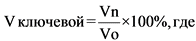 Vn - это объем выручки организаций частной формы собственности, под которыми понимаются хозяйствующие субъекты, совокупная доля участия в которых Российской Федерации, субъекта Российской Федерации, муниципального образования отсутствует или составляет не более 50%.Vo - это общий объем выручки всех хозяйствующих субъектов данного рынка (за исключением хозяйствующих субъектов с долей участия Российской Федерации более 50%, федеральных государственных унитарных предприятий, государственных корпораций, государственных компаний, федеральных бюджетных учреждений, федеральных автономных учреждений, федеральных казенных учреждений).Приложение N 20
к приказу ФАС России,
от 29.08.2018 N 1232/18МЕТОДИКА
ПО РАСЧЕТУ КЛЮЧЕВОГО ПОКАЗАТЕЛЯ РАЗВИТИЯ КОНКУРЕНЦИИ
НА РЫНКЕ ВЫЛОВА ВОДНЫХ БИОРЕСУРСОВ В СУБЪЕКТАХ
РОССИЙСКОЙ ФЕДЕРАЦИИI. Общие положения1.1. Методика по расчету ключевого показателя развития конкуренции на определенном рынке в субъектах Российской Федерации (далее - методика) разработана в целях исполнения Указа Президента Российской Федерации от 21.12.2017 N 618 "Об основных направления государственной политики по развитию конкуренции" (далее - Указ N 618), утвердившего Национальный план развития конкуренции в Российской Федерации на 2018 - 2020 годы (далее - Национальный план), Перечня поручений Президента Российской Федерации N Пр-817ГС по итогам заседания Государственного совета Российской Федерации от 05.04.2018 года (далее - Перечень поручений Президента РФ).1.2. Под организациями частной формы собственности понимаются хозяйствующие субъекты, совокупная доля участия в которых Российской Федерации, субъекта Российской Федерации, муниципального образования отсутствует или составляет не более 50%.1.3. Под участием Российской Федерации, субъекта Российской Федерации, муниципального образования в хозяйствующем субъекте понимается как их непосредственное участие в хозяйствующем субъекте, так и опосредованное участие, обеспечивающее распоряжение более чем 50% общего количества голосов, приходящихся на голосующие акции (доли), составляющие уставный (складочный) капитал юридического лица.II. Расчет ключевого показателя развития
конкуренции на рынке вылова водных биоресурсов в субъектах
Российской Федерации2.1. Органам исполнительной власти субъектов Российской Федерации при осуществлении сбора информации об объеме товарного рынка и долей хозяйствующих субъектов на определенном товарном рынке использовать следующий метод определения ключевого показателя:по объему добычи (вылова) рыбы, других водных биоресурсов, за исключением изъятия объектов товарной аквакультуры (товарного рыбоводства), с распределением на объем добычи (вылова) хозяйствующих субъектов частного сектора и объем добычи (вылова) хозяйствующих субъектов с государственным или муниципальным участием.2.2. В качестве источников получения информации использовать:- информацию Федерального агентства по рыболовству.В случае наличия актуального анализа соответствующего рынка, проведенного антимонопольным органом, для расчета ключевого показателя берутся данные из анализа.2.3. Расчет ключевого показателя развития рынка по объему добычи (вылова) рыбы, других водных биоресурсов за исключением изъятия объектов товарной аквакультуры (товарного рыбоводства), с распределением на объем добычи (вылова) хозяйствующих субъектов частного сектора и объем добычи (вылова) хозяйствующих субъектов с государственным или муниципальным участием, осуществляется по следующей формуле:, гдеVn - это объем добычи (вылова) рыбы, других водных биоресурсов организаций частной формы собственности, под которыми понимаются хозяйствующие субъекты, совокупная доля участия в которых Российской Федерации, субъекта Российской Федерации, муниципального образования отсутствует или составляет не более 50%.Vo - это общий объем добычи (вылова) рыбы, других водных биоресурсов всех хозяйствующих субъектов данного рынка (за исключением хозяйствующих субъектов с долей участия Российской Федерации более 50%, федеральных государственных унитарных предприятий, государственных корпораций, государственных компаний, федеральных бюджетных учреждений, федеральных автономных учреждений, федеральных казенных учреждений).Приложение N 21
приказу ФАС России
от 29.08.2018 N 1232/18МЕТОДИКА
ПО РАСЧЕТУ КЛЮЧЕВОГО ПОКАЗАТЕЛЯ РАЗВИТИЯ КОНКУРЕНЦИИ
НА РЫНКЕ ПЕРЕРАБОТКИ ВОДНЫХ БИОРЕСУРСОВ В СУБЪЕКТАХ
РОССИЙСКОЙ ФЕДЕРАЦИИI. Общие положения1.1. Методика по расчету ключевого показателя развития конкуренции на определенном рынке в субъектах Российской Федерации (далее - методика) разработана в целях исполнения Указа Президента Российской Федерации от 21.12.2017 N 618 "Об основных направления государственной политики по развитию конкуренции" (далее - Указ N 618), утвердившего Национальный план развития конкуренции в Российской Федерации на 2018 - 2020 годы (далее - Национальный план), Перечня поручений Президента Российской Федерации N Пр-817ГС по итогам заседания Государственного совета Российской Федерации от 05.04.2018 года (далее - Перечень поручений Президента РФ).1.2. Под организациями частной формы собственности понимаются хозяйствующие субъекты, совокупная доля участия в которых Российской Федерации, субъекта Российской Федерации, муниципального образования отсутствует или составляет не более 50%.1.3. Под участием Российской Федерации, субъекта Российской Федерации, муниципального образования в хозяйствующем субъекте понимается как их непосредственное участие в хозяйствующем субъекте, так и опосредованное участие, обеспечивающее распоряжение более чем 50% общего количества голосов, приходящихся на голосующие акции (доли), составляющие уставный (складочный) капитал юридического лица.II. Расчет ключевого показателя развития конкуренции
на рынке переработки водных биоресурсов в субъектах
Российской Федерации2.1. Органам исполнительной власти субъектов Российской Федерации при осуществлении сбора информации об объеме товарного рынка и долей хозяйствующих субъектов на определенном товарном рынке использовать следующий метод определения ключевого показателя:По объему продукции произведенной из водных биоресурсов хозяйствующими субъектами, с распределением на объем продукции хозяйствующих субъектов частного сектора и объем продукции хозяйствующих субъектов с государственным или муниципальным участием.2.2. В качестве источников получения информации использовать:- статистические данные Росстата (в натуральном выражении).В случае наличия актуального анализа соответствующего рынка, проведенного антимонопольным органом, для расчета ключевого показателя берутся данные из анализа.2.3. Расчет ключевого показателя развития рынка по объему продукции произведенной из водных биоресурсов, с распределением на объем продукции хозяйствующих субъектов частного сектора и объем продукции хозяйствующих субъектов с государственным или муниципальным участием, осуществляется по следующей формуле:, гдеVn - это объем продукции организаций частной формы собственности, под которыми понимаются хозяйствующие субъекты, совокупная доля участия в которых Российской Федерации, субъекта Российской Федерации, муниципального образования отсутствует или составляет не более 50%.Vo - это общий объем продукции всех хозяйствующих субъектов данного рынка (за исключением хозяйствующих субъектов с долей участия Российской Федерации более 50%, федеральных государственных унитарных предприятий, государственных корпораций, государственных компаний, федеральных бюджетных учреждений, федеральных автономных учреждений, федеральных казенных учреждений).Приложение N 22
к приказу ФАС России
от 29.08.2018 N 1232/18МЕТОДИКА
ПО РАСЧЕТУ КЛЮЧЕВОГО ПОКАЗАТЕЛЯ РАЗВИТИЯ КОНКУРЕНЦИИ
НА РЫНКЕ ТОВАРНОЙ АКВАКУЛЬТУРЫ В СУБЪЕКТАХ
РОССИЙСКОЙ ФЕДЕРАЦИИI. Общие положения1.1. Методика по расчету ключевого показателя развития конкуренции на определенном рынке в субъектах Российской Федерации (далее - методика) разработана в целях исполнения Указа Президента Российской Федерации от 21.12.2017 N 618 "Об основных направления государственной политики по развитию конкуренции" (далее - Указ N 618), утвердившего Национальный план развития конкуренции в Российской Федерации на 2018 - 2020 годы (далее - Национальный план), Перечня поручений Президента Российской Федерации N Пр-817ГС по итогам заседания Государственного совета Российской Федерации от 05.04.2018 года (далее - Перечень поручений Президента РФ).1.2. Под организациями частной формы собственности понимаются хозяйствующие субъекты, совокупная доля участия в которых Российской Федерации, субъекта Российской Федерации, муниципального образования отсутствует или составляет не более 50%.1.3. Под участием Российской Федерации, субъекта Российской Федерации, муниципального образования в хозяйствующем субъекте понимается как их непосредственное участие в хозяйствующем субъекте, так и опосредованное участие, обеспечивающее распоряжение более чем 50% общего количества голосов, приходящихся на голосующие акции (доли), составляющие уставный (складочный) капитал юридического лица.II. Расчет ключевого показателя развития
конкуренции на рынке товарной аквакультуры в субъектах
Российской Федерации2.1. Органам исполнительной власти субъектов Российской Федерации при осуществлении сбора информации об объеме товарного рынка и долей хозяйствующих субъектов на определенном товарном рынке использовать следующий метод определения ключевого показателя:по объему изъятия объектов товарной аквакультуры (товарного рыбоводства), с распределением на объем изъятия хозяйствующих субъектов частного сектора и объем изъятия хозяйствующих субъектов с государственным или муниципальным участием.2.2. В качестве источников получения информации использовать:- статистические данные Министерства сельского хозяйства Российской Федерации;- информацию органов управления АПК субъектов Российской Федерации.В случае наличия актуального анализа соответствующего рынка, проведенного антимонопольным органом, для расчета ключевого показателя берутся данные из анализа.2.3. Расчет ключевого показателя развития рынка по объему изъятия объектов товарной аквакультуры (товарного рыбоводства), с распределением на объем изъятия хозяйствующих субъектов частного сектора и объем изъятия хозяйствующих субъектов с государственным или муниципальным участием, осуществляется по следующей формуле:, гдеVn - это объему изъятия объектов товарной аквакультуры (товарного рыбоводства) организаций частной формы собственности, под которыми понимаются хозяйствующие субъекты, совокупная доля участия в которых Российской Федерации, субъекта Российской Федерации, муниципального образования отсутствует или составляет не более 50%.Vo - это общий объем изъятия объектов товарной аквакультуры (товарного рыбоводства) всех хозяйствующих субъектов, данного рынка (за исключением хозяйствующих субъектов с долей участия Российской Федерации более 50%, федеральных государственных унитарных предприятий, государственных корпораций, государственных компаний, федеральных бюджетных учреждений, федеральных автономных учреждений, федеральных казенных учреждений).Приложение N 23
к приказу ФАС России,
от 29.08.2018 N 1232/18МЕТОДИКА
ПО РАСЧЕТУ КЛЮЧЕВОГО ПОКАЗАТЕЛЯ РАЗВИТИЯ КОНКУРЕНЦИИ
НА РЫНКЕ ДОБЫЧИ ОБЩЕРАСПРОСТРАНЕННЫХ ПОЛЕЗНЫХ ИСКОПАЕМЫХ
НА УЧАСТКАХ НЕДР МЕСТНОГО ЗНАЧЕНИЯ В СУБЪЕКТАХ
РОССИЙСКОЙ ФЕДЕРАЦИИI. Общие положения1.1. Методика по расчету ключевого показателя развития конкуренции на определенном рынке в субъектах Российской Федерации (далее - методика) разработана в целях исполнения Указа Президента Российской Федерации от 21.12.2017 N 618 "Об основных направления государственной политики по развитию конкуренции" (далее - Указ N 618), утвердившего Национальный план развития конкуренции в Российской Федерации на 2018 - 2020 годы (далее - Национальный план), Перечня поручений Президента Российской Федерации N Пр-817ГС по итогам заседания Государственного совета Российской Федерации от 05.04.2018 года (далее - Перечень поручений Президента РФ).1.2. Под организациями частной формы собственности понимаются хозяйствующие субъекты, совокупная доля участия в которых Российской Федерации, субъекта Российской Федерации, муниципального образования отсутствует или составляет не более 50%.1.3. Под участием Российской Федерации, субъекта Российской Федерации, муниципального образования в хозяйствующем субъекте понимается как их непосредственное участие в хозяйствующем субъекте, так и опосредованное участие, обеспечивающее распоряжение более чем 50% общего количества голосов, приходящихся на голосующие акции (доли), составляющие уставный (складочный) капитал юридического лица.II. Расчет ключевого показателя развития конкуренции
на рынке добычи общераспространенных полезных ископаемых
на участках недр местного значения в субъектах
Российской Федерации2.1. Органам исполнительной власти субъектов Российской Федерации при осуществлении сбора информации об объеме товарного рынка и долей хозяйствующих субъектов на определенном товарном рынке использовать следующий метод определения ключевого показателя:по объему добычи общераспространенных полезных ископаемых, с распределением на объем добычи хозяйствующих субъектов частного сектора и объем добычи хозяйствующих субъектов с государственным или муниципальным участием.2.2. В качестве источников получения информации использовать:- информацию профильных (отраслевых) органов исполнительной власти субъектов Российской Федерации;- в случае отсутствия указанной информации профильных (отраслевых) органов исполнительной власти субъектов Российской Федерации использовать данные Министерства природных ресурсов и экологии Российской Федерации.В случае наличия актуального анализа соответствующего рынка, проведенного антимонопольным органом, для расчета ключевого показателя берутся данные из анализа.2.3. Расчет ключевого показателя развития рынка объему добычи общераспространенных полезных ископаемых, с распределением на объем добычи хозяйствующих субъектов частного сектора и объем добычи хозяйствующих субъектов с государственным или муниципальным участием осуществляется по следующей формуле:, гдеVn - это объем добычи общераспространенных полезных ископаемых организаций частной формы собственности, под которыми понимаются хозяйствующие субъекты, совокупная доля участия в которых Российской Федерации, субъекта Российской Федерации, муниципального образования отсутствует или составляет не более 50%.Vo - это общий объему добычи общераспространенных полезных ископаемых всех хозяйствующих субъектов данного рынка (за исключением хозяйствующих субъектов с долей участия Российской Федерации более 50%, федеральных государственных унитарных предприятий, государственных корпораций, государственных компаний, федеральных бюджетных учреждений, федеральных автономных учреждений, федеральных казенных учреждений).Приложение N 24
к приказу ФАС России
от 29.08.2018 N 1232/18МЕТОДИКА
ПО РАСЧЕТУ КЛЮЧЕВОГО ПОКАЗАТЕЛЯ РАЗВИТИЯ КОНКУРЕНЦИИ
НА РЫНКЕ ТЕПЛОСНАБЖЕНИЯ (ПРОИЗВОДСТВА ТЕПЛОВОЙ ЭНЕРГИИ)
В СУБЪЕКТАХ РОССИЙСКОЙ ФЕДЕРАЦИИI. Общие положения1.1. Методика по расчету ключевого показателя развития конкуренции на рынке теплоснабжения (производства тепловой энергии) в субъектах Российской Федерации (далее - методика) разработана в целях исполнения Указа Президента Российской Федерации от 21.12.2017 N 618 "Об основных направлениях государственной политики по развитию конкуренции" (далее - Указ N 618), утвердившего Национальный план развития конкуренции в Российской Федерации на 2018 - 2020 годы (далее - Национальный план), Перечня поручений Президента Российской Федерации N Пр-817ГС по итогам заседания Государственного совета Российской Федерации от 05.04.2018 года (далее - Перечень поручений Президента РФ).1.2. Под организациями частной формы собственности понимаются хозяйствующие субъекты, совокупная доля участия в которых Российской Федерации, субъекта Российской Федерации, муниципального образования отсутствует или составляет не более 50%.1.3. Под участием Российской Федерации, субъекта Российской Федерации, муниципального образования в хозяйствующем субъекте понимается как их непосредственное участие в хозяйствующем субъекте, так и опосредованное участие, обеспечивающее распоряжение более чем 50% общего количества голосов, приходящихся на голосующие акции (доли), составляющие уставный (складочный) капитал юридического лица.1.4. Под полезным отпуском тепловой энергии в настоящей методике понимается объем тепловой энергии, выработанный источником тепловой энергии, за вычетом объема потерь, а также объема тепловой энергии на собственные и хозяйственные нужды.II. Расчет ключевого показателя развития конкуренции
на рынке теплоснабжения (производства тепловой энергии)2.1. Органам исполнительной власти субъектов Российской Федерации при осуществлении сбора информации об объеме товарного рынка и долей хозяйствующих субъектов на товарном рынке ключевой показатель необходимо определять по доле организаций частной формы собственности, выраженной в объеме полезного отпуска тепловой энергии, отпущенной такими организациями, от общего объема тепловой энергии, отпущенной на территории субъекта Российской Федерации всеми хозяйствующими субъектами, осуществляющими регулируемые виды деятельности в сфере теплоснабжения по регулируемым ценам (тарифам).2.2. В качестве источников получения информации необходимо использовать экспертные заключения, протоколы заседания правления (коллегии) исполнительной власти субъекта Российской Федерации в области государственного регулирования тарифов, принятые указанным органом тарифные, балансовые решения в отношении организаций, осуществляющих деятельность в сфере производства тепловой энергии и размещенные в федеральной государственной информационной системе "Единая информационно-аналитическая система "Федеральный орган регулирования - региональные органы регулирования - субъекты регулирования".Полезный отпуск тепловой энергии, используемый для расчета ключевого показателя развития конкуренции в сфере теплоснабжения (производства тепловой энергии), должен совпадать с информацией, представленной органами исполнительной власти субъекта Российской Федерации в области государственного регулирования тарифов по федеральной государственной информационной системе "Единая информационно-аналитическая система "Федеральный орган регулирования - региональные органы регулирования - субъекты регулирования".2.3. Расчет ключевого показателя развития рынка теплоснабжения (производства тепловой энергии) на территории субъекта Российской Федерации по объему полезного отпуска тепловой энергии всеми хозяйствующими субъектами с распределением на реализованные хозяйствующими субъектами частного сектора и хозяйствующими субъектами с государственным или муниципальным участием осуществляется по следующей формуле:, гдеVn - это объем полезного отпуска тепловой энергии организациями частной формы собственности, под которыми понимаются хозяйствующие субъекты, совокупная доля участия в которых Российской Федерации, субъекта Российской Федерации, муниципального образования отсутствует или составляет не более 50% (Гкал.).Vo - это объем полезного отпуска тепловой энергии всеми хозяйствующими субъектами (за исключением хозяйствующих субъектов с долей участия Российской Федерации более 50%, федеральных государственных унитарных предприятий, государственных корпораций, государственных компаний, федеральных бюджетных учреждений, федеральных автономных учреждений, федеральных казенных учреждений) (Гкал).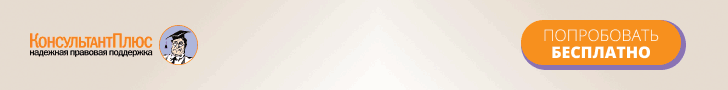 Приложение N 25
к приказу ФАС России
от 29.08.2018 N 1232/18МЕТОДИКА
ПО РАСЧЕТУ КЛЮЧЕВОГО ПОКАЗАТЕЛЯ РАЗВИТИЯ КОНКУРЕНЦИИ
НА РЫНКЕ УСЛУГ ПО СБОРУ И ТРАНСПОРТИРОВАНИЮ ТВЕРДЫХ
КОММУНАЛЬНЫХ ОТХОДОВ В СУБЪЕКТАХ РОССИЙСКОЙ ФЕДЕРАЦИИI. Общие положения1.1. Методика по расчету ключевого показателя развития конкуренции на рынке услуг по сбору и транспортированию твердых коммунальных отходов в субъектах Российской Федерации (далее - методика) разработана в целях исполнения Указа Президента Российской Федерации от 21.12.2017 N 618 "Об основных направлениях государственной политики по развитию конкуренции" (далее - Указ N 618), утвердившего Национальный план развития конкуренции в Российской Федерации на 2018 - 2020 годы (далее - Национальный план), Перечня поручений Президента Российской Федерации N Пр-817ГС по итогам заседания Государственного совета Российской Федерации от 05.04.2018 года (далее - Перечень поручений Президента РФ).1.2. Под организациями частной формы собственности понимаются хозяйствующие субъекты, совокупная доля участия в которых Российской Федерации, субъекта Российской Федерации, муниципального образования отсутствует или составляет не более 50%.1.3. Под участием Российской Федерации, субъекта Российской Федерации, муниципального образования в хозяйствующем субъекте понимается как их непосредственное участие в хозяйствующем субъекте, так и опосредованное участие, обеспечивающее распоряжение более чем 50% общего количества голосов, приходящихся на голосующие акции (доли), составляющие уставный (складочный) капитал юридического лица.1.4. Транспортирование твердых коммунальных отходов - это перемещение отходов с помощью транспортных средств вне границ земельного участка, находящегося в собственности юридического лица или индивидуального предпринимателя, либо предоставленного им на иных правах в соответствии с Федеральным законом от 24.06.1998 N 89-ФЗ "Об отходах производства и потребления".II. Расчет ключевого показателя развития конкуренции
на рынке услуг по сбору и транспортированию
твердых коммунальных отходов2.1. Органам исполнительной власти субъектов Российской Федерации при осуществлении сбора информации об объеме товарного рынка и долей хозяйствующих субъектов на товарном рынке ключевой показатель необходимо определять по доле организаций частной формы собственности в сфере услуг по сбору и транспортированию твердых коммунальных отходов, выраженной в размере объема транспортируемых такими организациями твердых коммунальных отходов (м3) от общего объема твердых коммунальных отходов, транспортируемых всеми хозяйствующими субъектами на территории субъекта Российской Федерации.2.2. В качестве источников получения информации использовать:- территориальную схему в области обращения с отходами, в том числе с твердыми коммунальными отходами (далее - территориальная схема обращения с отходами), разработанную в соответствии с Требованиями к составу и содержанию территориальных схем обращения с отходами, в том числе с твердыми коммунальными отходами, утвержденными постановлением Правительства Российской Федерации от 16.03.2016 N 197, которая содержит сведения об объеме и источниках образования твердых коммунальных отходов в зоне деятельности регионального оператора в разрезе поселений, городских округов (районов городских округов) (с разбивкой по видам и классам опасности отходов); а также сроки, условия и порядок привлечения операторов по обращению с твердыми коммунальными отходами к оказанию услуги по обращению с твердыми коммунальными отходами (транспортирование твердых коммунальных отходов);- соглашение об организации деятельности по обращению с твердыми коммунальными отходами, заключаемое органом исполнительной власти субъекта Российской Федерации с победителем конкурсного отбора, устанавливающее права и обязанности сторон по обеспечению обращения с твердыми коммунальными отходами, в котором содержится информация об объеме транспортирования твердых коммунальных отходов (далее - соглашение);- протоколы проведенных торгов и договоры, заключенные между региональным оператором по обращению с твердыми коммунальными отходами и хозяйствующими субъектами, осуществляющими транспортирование твердых коммунальных отходов, в соответствии с Правилами проведения торгов, по результатам которых формируются цены на услуги по сбору и транспортированию твердых коммунальных отходов для регионального оператора, утвержденными постановлением Правительства Российской Федерации от 03.11.2016 N 1133 (указанные торги проводятся на сайте https://torgi.gov.ru/, в конкурсной документации размещается информация в том числе об объемах оказываемых услуг. В связи с этим можно воспользоваться данным сайтом и информацией, размещенной в нем.);- сведения об объеме и (или) о массе твердых коммунальных отходов, в отношении которых было осуществлено транспортирование, предоставляемые региональным оператором в орган исполнительной власти субъекта Российской Федерации, с которым он заключил соглашение, касающееся организации деятельности по обращению с твердыми коммунальными отходами, по форме, установленной соглашением;- отчетность регионального оператора об объемах транспортируемых твердых коммунальных отходов, предоставляемую уполномоченному органу в соответствии с соглашением;- договоры, заключенные между региональным оператором по обращению с твердыми коммунальными отходами и хозяйствующими субъектами, осуществляющими транспортирования твердых коммунальных отходов в рамках гражданского законодательства;- информация, предоставляемая непосредственно региональным оператором по запросу органа исполнительной власти субъекта Российской Федерации.- информация о количестве лицензированных хозяйствующих субъектов, осуществляющих сбор и транспортирование твердых коммунальных отходов, находящаяся в ведении Федеральной службы по надзору в сфере природопользования.- информация, предоставляемая органами исполнительной власти субъекта Российской Федерации.В целях оптимизации информационного обмена высшим органам исполнительной власти субъектов Российской Федерации целесообразно выстроить систему сбора необходимой информации с уполномоченными органами.2.3. Расчет ключевого показателя развития рынка по объему транспортируемых твердых коммунальных отходов всеми хозяйствующими субъектами с распределением на транспортируемые хозяйствующими субъектами частного сектора и хозяйствующими субъектами с государственным или муниципальным участием осуществляется по следующей формуле:, гдеVn - это объем транспортируемых твердых коммунальных отходов организациями частной формы собственности, под которыми понимаются хозяйствующие субъекты, совокупная доля участия в которых Российской Федерации, субъекта Российской Федерации, муниципального образования отсутствует или составляет не более 50%. (м3)Vo - это объем транспортируемых твердых коммунальных отходов всеми хозяйствующими субъектами (за исключением хозяйствующих субъектов с долей участия Российской Федерации более 50%, федеральных государственных унитарных предприятий, государственных корпораций, государственных компаний, федеральных бюджетных учреждений, федеральных автономных учреждений федеральных казенных учреждений) (м3).Приложение N 26
к приказу ФАС России
от 29.08.2018 N 1232/18МЕТОДИКА
ПО РАСЧЕТУ КЛЮЧЕВОГО ПОКАЗАТЕЛЯ РАЗВИТИЯ КОНКУРЕНЦИИ
НА РЫНКЕ ВЫПОЛНЕНИЯ РАБОТ ПО БЛАГОУСТРОЙСТВУ ГОРОДСКОЙ
СРЕДЫ В СУБЪЕКТАХ РОССИЙСКОЙ ФЕДЕРАЦИИI. Общие положения1.1 Методика по расчету ключевого показателя развития конкуренции на рынке выполнения работ по благоустройству городской среды в субъектах Российской Федерации (далее - методика) разработана в целях исполнения Указа Президента Российской Федерации от 21.12.2017 N 618 "Об основных направлениях государственной политики по развитию конкуренции" (далее - Указ N 618), утвердившего Национальный план развития конкуренции в Российской Федерации на 2018 - 2020 годы (далее - Национальный план), Перечня поручений Президента Российской Федерации N Пр-817ГС по итогам заседания Государственного совета Российской Федерации от 05.04.2018 года (далее - Перечень поручений Президента РФ).1.2. Под организациями частной формы собственности понимаются хозяйствующие субъекты, совокупная доля участия в которых Российской Федерации, субъекта Российской Федерации, муниципального образования отсутствует или составляет не более 50%.1.3. Под участием Российской Федерации, субъекта Российской Федерации, муниципального образования в хозяйствующем субъекте понимается как их непосредственное участие в хозяйствующем субъекте, так и опосредованное участие, обеспечивающее распоряжение более чем 50% общего количества голосов, приходящихся на голосующие акции (доли), составляющие уставный (складочный) капитал юридического лица.1.4. Рынок выполнения работ по благоустройству городской среды (в целях реализации настоящих методических рекомендаций) включает в себя уборку муниципальных территорий, ремонт тротуаров, озеленение, создание пешеходной инфраструктуры, благоустройство пустырей и заброшенных зон, за исключением благоустройства автомобильных дорог.II. Расчет ключевого показателя развития конкуренции
на рынке выполнения работ по благоустройству
городской среды2.1. Органам исполнительной власти субъектов Российской Федерации при осуществлении сбора информации об объеме рынка выполнения работ по благоустройству городской среды и долей хозяйствующих субъектов на нем использовать метод определения ключевого показателя по доле организаций частной формы собственности в сфере выполнения работ по благоустройству городской среды в процентном выражении от общего объема выполнения таких работ на территории субъекта Российской Федерации.2.2. В качестве источников получения информации необходимо использовать следующие данные:- предоставляемая информация органами муниципального образования, в том числе с учетом разработанного в соответствии со статьей 17 Федерального закона от 05.04.2013 N 44-ФЗ "О контрактной системе в сфере закупок товаров, работ, услуг для обеспечения государственных и муниципальных нужд" плана закупок муниципального образования, а также проведенных закупок муниципальным образованием, в части заключенных контрактов на выполнение работ по благоустройству городской среды (используются данные официального сайта в информационно-коммуникационной сети "Интернет" Единой информационной системы в сфере закупок http://zakupki.gov.ru).В целях оптимизации информационного обмена высшим органам исполнительной власти субъектов Российской Федерации целесообразно выстроить систему сбора необходимой информации с уполномоченными органами.2.3. Расчет ключевого показателя развития рынка выполнения работ по благоустройству городской среды по доле организаций частной формы собственности в сфере выполнения работ по благоустройству городской среды на территории субъекта Российской Федерации, в процентном выражении, осуществляется по следующей формуле: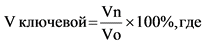 Vn - объем выручки организаций частной формы собственности, под которыми понимаются хозяйствующие субъекты, совокупная доля участия в которых Российской Федерации, субъекта Российской Федерации, муниципального образования отсутствует или составляет не более 50%.Vo - общий объем выручки всех хозяйствующих субъектов данного рынка (за исключением хозяйствующих субъектов с долей участия Российской Федерации более 50%, федеральных государственных унитарных предприятий, государственных корпораций, государственных компаний, федеральных бюджетных учреждений, федеральных автономных учреждений, федеральных казенных учреждений).Приложение N 27
к приказу ФАС России
от 29.08.2018 N 1232/18МЕТОДИКА
ПО РАСЧЕТУ КЛЮЧЕВОГО ПОКАЗАТЕЛЯ РАЗВИТИЯ КОНКУРЕНЦИИ
НА РЫНКЕ ВЫПОЛНЕНИЯ РАБОТ ПО СОДЕРЖАНИЮ И ТЕКУЩЕМУ РЕМОНТУ
ОБЩЕГО ИМУЩЕСТВА СОБСТВЕННИКОВ ПОМЕЩЕНИЙ В МНОГОКВАРТИРНОМ
ДОМЕ В СУБЪЕКТАХ РОССИЙСКОЙ ФЕДЕРАЦИИI. Общие положения1.1. Методика по расчету ключевого показателя развития конкуренции на рынке выполнения работ по содержанию и текущему ремонту общего имущества собственников помещений в многоквартирном доме (далее - рынок выполнения работ по содержанию и текущему ремонту) в субъектах Российской Федерации (далее - методика) разработана в целях исполнения Указа Президента Российской Федерации от 21.12.2017 N 618 "Об основных направлениях государственной политики по развитию конкуренции" (далее - Указ N 618), утвердившего Национальный план развития конкуренции в Российской Федерации на 2018 - 2020 годы (далее - Национальный план), Перечня поручений Президента Российской Федерации N Пр-817ГС по итогам заседания Государственного совета Российской Федерации от 05.04.2018 года (далее - Перечень поручений Президента РФ).1.2. Под организациями частной формы собственности понимаются хозяйствующие субъекты, совокупная доля участия в которых Российской Федерации, субъекта Российской Федерации, муниципального образования отсутствует или составляет не более 50%.1.3. Под участием Российской Федерации, субъекта Российской Федерации, муниципального образования в хозяйствующем субъекте понимается как их непосредственное участие в хозяйствующем субъекте, так и опосредованное участие, обеспечивающее распоряжение более чем 50% общего количества голосов, приходящихся на голосующие акции (доли), составляющие уставный (складочный) капитал юридического лица.1.4. Под выполнением работ по содержанию и текущему ремонту общего имущества собственников помещений в многоквартирном доме понимается осуществление деятельности по выполнению работ (оказанию услуг) в целях надлежащего содержания общего имущества собственников помещений в многоквартирном доме в соответствии с требованиями жилищного законодательства.II. Расчет ключевого показателя развития конкуренции
на рынке выполнения работ по содержанию и текущему ремонту
общего имущества собственников помещений в многоквартирном
доме в субъектах Российской Федерации2.1. Органам исполнительной власти субъектов Российской Федерации при осуществлении сбора информации об объеме товарного рынка и долей хозяйствующих субъектов на товарном рынке ключевой показатель необходимо определять по доле организаций частной формы собственности в сфере выполнения работ по содержанию и текущему ремонту общего имущества собственников помещений в многоквартирном доме (за исключением товариществ собственников жилья, жилищных, жилищно-строительных кооператоров или иных специализированных потребительских кооперативов), осуществляющих деятельность по управлению многоквартирными домами, в процентном выражении.2.2. В качестве источников получения информации использовать:- аналитическую информацию с официального сайта в информационно-телекоммуникационной сети "Интернет" Государственной корпорации - Фонд содействия реформированию жилищно-коммунального хозяйства https://www.reformagkh.ru/ на территории субъектов Российской Федерации, в которых действует предусмотренная жилищным законодательством обязанность по раскрытию информации на указанном сайте;- в государственной информационной системе жилищно-коммунального хозяйства (на территории субъектов Российской Федерации, в которых действует предусмотренная жилищным законодательством обязанность по раскрытию информации в указанной системе);- информацию, предоставляемую органами исполнительной власти субъекта Российской Федерации.2.3. Расчет ключевого показателя развития конкуренции на рынке выполнения работ по содержанию и текущему ремонту общего имущества собственников помещений в многоквартирном доме по доле организаций частной формы собственности в сфере выполнения работ по содержанию и текущему ремонту общего имущества собственников помещений в многоквартирном доме (за исключением товариществ собственников жилья, жилищных, жилищно-строительных кооператоров или иных специализированных потребительских кооперативов), осуществляющих деятельность по управлению многоквартирными домами, в процентном выражении, осуществляется по следующей формуле:Vn - это общая площадь помещений, входящих в состав общего имущества собственников помещений в многоквартирном доме, находящихся в управлении у организаций частной формы собственности (за исключением товариществ собственников жилья, жилищных, жилищно-строительных кооператоров или иных специализированных потребительских кооперативов, а также непосредственного способа управления), осуществляющих деятельность по управлению многоквартирными домами;Vo - это общая площадь помещений, входящих в состав общего имущества собственников помещений в многоквартирном доме, находящихся в управлении у всех хозяйствующих субъектов (за исключением товариществ собственников жилья, жилищных, жилищно-строительных кооператоров или иных специализированных потребительских кооперативов, а также непосредственного способа управления), осуществляющих деятельность по управлению многоквартирными домами, (за исключением хозяйствующих субъектов с долей участия Российской Федерации более 50%, федеральных государственных унитарных предприятий, государственных корпораций, государственных компаний, федеральных бюджетных учреждений, федеральных автономных учреждений, федеральных казенных учреждений).Приложение N 28
к приказу ФАС России
от 29.08.2018 N 1232/18МЕТОДИКА
ПО РАСЧЕТУ КЛЮЧЕВОГО ПОКАЗАТЕЛЯ РАЗВИТИЯ КОНКУРЕНЦИИ
В СУБЪЕКТАХ РОССИЙСКОЙ ФЕДЕРАЦИИ НА РЫНКЕ ПОСТАВКИ
СЖИЖЕННОГО ГАЗА В БАЛЛОНАХI. Общие положения1.1. Методика по расчету ключевого показателя развития конкуренции в субъектах Российской Федерации на рынке поставки сжиженного газа в баллонах (далее - методика) разработана в целях исполнения Указа Президента Российской Федерации от 21.12.2017 N 618 "Об основных направления государственной политики по развитию конкуренции" (далее - Указ N 618), утвердившего Национальный план развития конкуренции в Российской Федерации на 2018 - 2020 годы (далее - Национальный план), Перечня поручений Президента Российской Федерации N Пр-817ГС по итогам заседания Государственного совета Российской Федерации от 05.04.2018 года (далее - Перечень поручений Президента РФ).1.2. Под организациями частной формы собственности понимаются хозяйствующие субъекты, совокупная доля участия в которых Российской Федерации, субъекта Российской Федерации, муниципального образования отсутствует или составляет не более 50%.1.3. Под участием Российской Федерации, субъекта Российской Федерации, муниципального образования в хозяйствующем субъекте понимается как их непосредственное участие в хозяйствующем субъекте, так и опосредованное участие, обеспечивающее распоряжение более чем 50% общего количества голосов, приходящихся на голосующие акции (доли), составляющие уставный (складочный) капитал юридического лица.II. Расчет ключевого показателя развития конкуренции
на рынке поставки сжиженного газа в баллонах2.1. Органам исполнительной власти субъектов Российской Федерации при осуществлении сбора информации об объеме товарного рынка и долей хозяйствующих субъектов на определенном товарном рынке использовать метод определения ключевого показателя по объему реализованных на рынке товаров, работ, услуг в натуральном выражении всех хозяйствующих субъектов с распределением на реализованные товары, работы, услуги в натуральном выражении хозяйствующими субъектами частного сектора и реализованные товары, работы, услуги в натуральном выражении хозяйствующими субъектами с государственным или муниципальным участием.2.2. При оценке показателей объема товарного рынка и долей, хозяйствующих рынка на территории соответствующего субъекта Российской Федерации не учитываются:- доля федеральных государственных унитарных предприятий, государственных корпорация, государственных компаний, федеральных бюджетных учреждений и других организаций, более чем на 50% финансируемых из федерального бюджета (в том числе с учетом субсидий);- доля хозяйственных обществ, в уставном капитале которых более чем 50% принадлежит Российской Федерации.2.3. В качестве источников получения информации используется информация органов исполнительной власти субъектов Российской Федерации в области государственного регулирования тарифов, органов исполнительной власти субъектов Российской Федерации, реализующих политику в сфере топливно-энергетического комплекса.В случае наличия актуального анализа соответствующего рынка, проведенного антимонопольным органом, для расчета ключевого показателя берутся данные из указанного анализа.2.4. Расчет ключевого показателя развития рынка по объему (доле) реализованных на рынке товаров, работ, услуг в натуральном выражении всех хозяйствующих субъектов с распределением на реализованные товары, работы, услуги в натуральном выражении организациями частной формы собственности и реализованные товары, работы, услуги в натуральном выражении хозяйствующими субъектами с государственным или муниципальным участием осуществляется по следующей формуле:, гдеVn - это объем реализованных на рынке товаров, работ, услуг в натуральном выражении (м3) организациями частной формы собственности, под которыми понимаются хозяйствующие субъекты, совокупная доля участия в которых Российской Федерации, субъекта Российской Федерации, муниципального образования отсутствует или составляет не более 50%.Vo - это объем реализованных на рынке товаров, работ, услуг в натуральном выражении (м3) всех хозяйствующих субъектов (за исключением хозяйствующих субъектов с долей участия Российской Федерации более 50%, федеральных государственных унитарных предприятий, государственных корпораций, государственных компаний, федеральных бюджетных учреждений, федеральных автономных учреждений, федеральных казенных учреждений).Приложение N 29
к приказу ФАС России
от 29.08.2018 N 1232/18МЕТОДИКА
ПО РАСЧЕТУ КЛЮЧЕВОГО ПОКАЗАТЕЛЯ РАЗВИТИЯ КОНКУРЕНЦИИ
НА РЫНКЕ КУПЛИ-ПРОДАЖИ ЭЛЕКТРИЧЕСКОЙ ЭНЕРГИИ (МОЩНОСТИ)
НА РОЗНИЧНОМ РЫНКЕ ЭЛЕКТРИЧЕСКОЙ ЭНЕРГИИ (МОЩНОСТИ)
В СУБЪЕКТАХ РОССИЙСКОЙ ФЕДЕРАЦИИI. Общие положения1.1. Методика по расчету ключевого показателя развития конкуренции в определенной сфере купли-продажи электроэнергии (мощности) на розничном рынке электрической энергии (мощности) в субъектах Российской Федерации (далее - методика) разработана в целях исполнения Указа Президента Российской Федерации от 21.12.2017 N 618 "Об основных направления государственной политики по развитию конкуренции" (далее - Указ N 618), утвердившего Национальный план развития конкуренции в Российской Федерации на 2018 - 2020 годы (далее - Национальный план), Перечня поручений Президента Российской Федерации N Пр-817ГС по итогам заседания Государственного совета Российской Федерации от 05.04.2018 года (далее - Перечень поручений Президента РФ).1.2. Под организациями частной формы собственности понимаются хозяйствующие субъекты, совокупная доля участия в которых Российской Федерации, субъекта Российской Федерации, муниципального образования отсутствует или составляет не более 50%.1.3. Под участием Российской Федерации, субъекта Российской Федерации, муниципального образования в хозяйствующем субъекте понимается как их непосредственное участие в хозяйствующем субъекте, так и опосредованное участие, обеспечивающее распоряжение более чем 50% общего количества голосов, приходящихся на голосующие акции (доли), составляющие уставный (складочный) капитал юридического лица.II. Расчет ключевого показателя развития конкуренции
на рынке купли-продажи электроэнергии (мощности)
на розничном рынке электрической энергии (мощности)
в субъектах Российской Федерации2.1. Органам исполнительной власти субъектов Российской Федерации при расчете доли организаций частной формы собственности в сфере купли-продажи электрической энергии (мощности) на розничном рынке электрической энергии (мощности) использовать следующий метод определения ключевого показателя:по объему (доле) реализованных на рынке товаров, работ, услуг в натуральном выражении всех хозяйствующих субъектов с распределением на реализованные товары, работы, услуги в натуральном выражении организациями частной формы собственности и реализованные товары, работы, услуги в натуральном выражении хозяйствующими субъектами с государственным или муниципальным участием.2.2. В качестве источников получения информации использовать:- данные об объемах покупки и продажи электроэнергии гарантирующими поставщиками, энергоснабжающими и энергосбытовыми компаниями (далее - энергосбытовыми компаниями), отраженными в сводном прогнозном балансе производства и поставок электрической энергии (мощности) в рамках единой энергетической системы России по субъектам Российской Федерации, утверждаемый в соответствии с приказом ФСТ России от 12.04.2012 N 53-э/1;- данные по форме федерального статистического наблюдения N 46-ЭЭ (полезный отпуск), утвержденной приказами Росстата, в которой отражена информация об объемах продажи и покупки электроэнергии на розничных рынках энергосбытовыми компаниями;- информацию органов исполнительной власти субъектов Российской Федерации в области регулирования тарифов;- анализ состояния конкуренции на розничных рынках электроэнергии (мощности), которые размещаются в открытом доступе в сети "Интернет" на официальном сайте ФАС России https://fas.gov.ru/;- данные реестра хозяйствующих субъектов, доля участия субъекта Российской Федерации или муниципального образования в которых составляет 50 и более процентов.2.2.1. В случае наличия актуального анализа соответствующего рынка, проведенного антимонопольным органом, то для расчета ключевого показателя берутся данные из анализа.2.3. Расчет ключевого показателя развития рынка по объему (доле) реализованных на рынке товаров, работ, услуг в натуральном выражении всех хозяйствующих субъектов с распределением на реализованные товары, работы, услуги в натуральном выражении организациями частной формы собственности и реализованные товары, работы, услуги в натуральном выражении хозяйствующими субъектами с государственным или муниципальным участием осуществляется по следующей формуле:, гдеVn - это объем (доля) реализованных на рынке товаров, работ, услуг в натуральном выражении (кВт ч) организациями частной формы собственности, под которыми понимаются хозяйствующие субъекты, совокупная доля участия в которых Российской Федерации, субъекта Российской Федерации, муниципального образования отсутствует или составляет не более 50%.Vo - это объем (доля) реализованных на рынке товаров, работ, услуг в натуральном выражении (кВтч) всех хозяйствующих субъектов (за исключением хозяйствующих субъектов с долей участия Российской Федерации более 50%, федеральных государственных унитарных предприятий, государственных корпораций, государственных компаний, федеральных бюджетных учреждений, федеральных автономных учреждений, федеральных казенных учреждений).Приложение N 30
к приказу ФАС России
от 29.08.2018 N 1232/18МЕТОДИКА
ПО РАСЧЕТУ КЛЮЧЕВОГО ПОКАЗАТЕЛЯ РАЗВИТИЯ КОНКУРЕНЦИИ
НА РЫНКЕ ПРОИЗВОДСТВА ЭЛЕКТРИЧЕСКОЙ ЭНЕРГИИ (МОЩНОСТИ)
НА РОЗНИЧНОМ РЫНКЕ ЭЛЕКТРИЧЕСКОЙ ЭНЕРГИИ (МОЩНОСТИ), ВКЛЮЧАЯ
ПРОИЗВОДСТВО ЭЛЕКТРИЧЕСКОЙ ЭНЕРГИИ (МОЩНОСТИ) В РЕЖИМЕ
КОГЕНЕРАЦИИ В СУБЪЕКТАХ РОССИЙСКОЙ ФЕДЕРАЦИИI. Общие положения1.1. Методика по расчету ключевого показателя развития конкуренции в определенной сфере производства электроэнергии (мощности) на розничном рынке, включая производство электрической энергии в режиме когенерации в субъектах Российской Федерации (далее - методика), разработана в целях исполнения Указа Президента Российской Федерации от 21.12.2017 N 618 "Об основных направления государственной политики по развитию конкуренции" (далее - Указ N 618), утвердившего Национальный план развития конкуренции в Российской Федерации на 2018 - 2020 годы (далее - Национальный план), Перечня поручений Президента Российской Федерации N Пр-817ГС по итогам заседания Государственного совета Российской Федерации от 05.04.2018 года (далее - Перечень поручений Президента РФ).1.2. Под организациями частной формы собственности понимаются хозяйствующие субъекты, совокупная доля участия в которых Российской Федерации, субъекта Российской Федерации, муниципального образования отсутствует или составляет не более 50%.1.3. Под участием Российской Федерации, субъекта Российской Федерации, муниципального образования в хозяйствующем субъекте понимается как их непосредственное участие в хозяйствующем субъекте, так и опосредованное участие, обеспечивающее распоряжение более чем 50% общего количества голосов, приходящихся на голосующие акции (доли), составляющие уставный (складочный) капитал юридического лица.II. Расчет ключевого показателя развития конкуренции
на рынке производства электрической энергии (мощности)
на розничном рынке электрической энергии (мощности),
включая производство электрической энергии (мощности)
в режиме когенерации в субъектах Российской Федерации2.1. Органам исполнительной власти субъектов Российской Федерации при расчете доли организаций частной формы собственности в сфере производства электрической энергии (мощности) на розничном рынке электрической энергии (мощности), включая производство электрической энергии (мощности) в режиме когенерации использовать следующий метод определения ключевого показателя:по объему (доле) реализованных на рынке товаров, работ, услуг в натуральном выражении всех хозяйствующих субъектов о распределением на реализованные товары, работы, услуги в натуральном выражении организациями частной формы собственности и реализованные товары, работы, услуги в натуральном выражении хозяйствующими субъектами с государственным или муниципальным участием.2.2. В качестве источников получения информации использовать:- данные об объемах производства электроэнергии генерирующими компаниями, отраженными в сводном прогнозном балансе производства и поставок электрической энергии (мощности) в рамках единой энергетической системы России по субъектам Российской Федерации, утверждаемый в соответствии с приказом ФСТ России от 12.04.2012 N 53-э/1;- данные по форме федерального статистического наблюдения N 46-ЭЭ (полезный отпуск), утвержденной приказами Росстата, в которой отражена информация об объемах продажи и покупки электроэнергии на розничных рынках энергосбытовыми компаниями;- информацию органов исполнительной власти субъектов Российской Федерации в области регулирования тарифов;- анализ состояния конкуренции на розничных рынках электроэнергии (мощности), которые размещаются в открытом доступе в сети "Интернет" на официальном сайте ФАС России https://fas.gov.ru/;- данные реестра хозяйствующих субъектов, доля участия субъекта Российской Федерации или муниципального образования в которых составляет 50 и более процентов.В случае наличия актуального анализа соответствующего рынка, проведенного антимонопольным органом, для расчета ключевого показателя берутся данные из анализа.2.3. Расчет ключевого показателя развития рынка по объему (доле) реализованных на рынке товаров, работ, услуг в натуральном выражении всех хозяйствующих субъектов с распределением на реализованные товары, работы, услуги в натуральном выражении организациями частной формы собственности и реализованные товары, работы, услуги в натуральном выражении хозяйствующими субъектами с государственным или муниципальным участием осуществляется по следующей формуле:, гдеVn - это объем (доля) реализованных на на рынке товаров, работ, услуг в натуральном выражении (кВт ч) организациями частной формы собственности, под которыми понимаются хозяйствующие субъекты, совокупная доля участия в которых Российской Федерации, субъекта Российской Федерации, муниципального образования отсутствует или составляет не более 50%.Vo - это объем (доля) реализованных на рынке товаров, работ, услуг в натуральном выражении (кВтч) всех хозяйствующих субъектов (за исключением хозяйствующих субъектов с долей участия Российской Федерации более 50%, федеральных государственных унитарных предприятий, государственных корпораций, государственных компаний, федеральных бюджетных учреждений, федеральных автономных учреждений, федеральных казенных учреждений).Приложение N 31
к приказу ФАС России
от 29.08.2018 N 1232/18МЕТОДИКА
ПО РАСЧЕТУ КЛЮЧЕВОГО ПОКАЗАТЕЛЯ РАЗВИТИЯ КОНКУРЕНЦИИ
НА РОЗНИЧНЫХ РЫНКАХ НЕФТЕПРОДУКТОВ В СУБЪЕКТАХ
РОССИЙСКОЙ ФЕДЕРАЦИИI. Общие положения1.1. Методика по расчету ключевого показателя развития конкуренции на розничных рынках нефтепродуктов в субъектах Российской Федерации (далее - методика) разработана в целях исполнения Указа Президента Российской Федерации от 21.12.2017 N 618 "Об основных направления государственной политики по развитию конкуренции" (далее - Указ N 618), утвердившего Национальный план развития конкуренции в Российской Федерации на 2018 - 2020 годы (далее - Национальный план), Перечня поручений Президента Российской Федерации N Пр-817ГС по итогам заседания Государственного совета Российской Федерации от 05.04.2018 года (далее - Перечень поручений Президента РФ).1.2. Под организациями частной формы собственности понимаются хозяйствующие субъекты, совокупная доля участия в которых Российской Федерации, субъекта Российской Федерации, муниципального образования отсутствует или составляет не более 50%.1.3. Под участием Российской Федерации, субъекта Российской Федерации, муниципального образования в хозяйствующем субъекте понимается как их непосредственное участие в хозяйствующем субъекте, так и опосредованное участие, обеспечивающее распоряжение более чем 50% общего количества голосов, приходящихся на голосующие акции (доли), составляющие уставный (складочный) капитал юридического лица.II. Расчет ключевого показателя развития
конкуренции на розничных рынках нефтепродуктов в субъектах
Российской Федерации2.1. Органам исполнительной власти субъектов Российской Федерации при осуществлении сбора информации об объеме товарного рынка и долей хозяйствующих субъектов на определенном товарном рынке использовать следующий метод определения ключевого показателя по объему (доле) реализованных на рынке нефтепродуктов в натуральном выражении всех хозяйствующих субъектов с распределением на реализованные товары в натуральном выражении организациями частной формы собственности и реализованные нефтепродукты в натуральном выражении хозяйствующими субъектами с государственным или муниципальным участием.2.2. В качестве источников получения информации использовать информацию органов исполнительной власти субъектов Российской Федерации.В случае наличия актуального анализа соответствующего рынка, проведенного антимонопольным органом, то для расчета ключевого показателя берутся данные из анализа.2.3. Расчет ключевого показателя развития рынка по объему (доле) реализованных на рынке нефтепродуктов (за исключением сжиженного углеводородного газа (СУГ)) в натуральном выражении всех хозяйствующих субъектов с распределением на реализованные товары, работы, услуги в натуральном выражении хозяйствующими субъектами частного сектора и реализованные товары, работы, услуги в натуральном выражении хозяйствующими субъектами с государственным или муниципальным участием осуществляется по следующей формуле:, гдеVn - это объем (доля) реализованных на рынке товаров, работ, услуг в натуральном выражении (тыс. литров) организациями частной формы собственности, под которыми понимаются хозяйствующие субъекты, совокупная доля участия в которых Российской Федерации, субъекта Российской Федерации, муниципального образования отсутствует или составляет не более 50%.Vo - это объем (доля) реализованных на рынке товаров, работ, услуг в натуральном выражении (тыс. литров) всех хозяйствующих субъектов (за исключением хозяйствующих субъектов с долей участия Российской Федерации более 50%, федеральных государственных унитарных предприятий, государственных корпораций, государственных компаний, федеральных бюджетных учреждений, федеральных автономных учреждений, федеральных казенных учреждений).2.4. При расчете ключевого показателя развития рынка нефтепродуктов необходимо учитывать совокупный объем реализованных через все АЗС субъекта Российской Федерации автомобильных бензинов и дизельного топлива.Приложение N 32
к приказу ФАС России
от 29.08.2018 N 1232/18МЕТОДИКА
ПО РАСЧЕТУ КЛЮЧЕВОГО ПОКАЗАТЕЛЯ РАЗВИТИЯ КОНКУРЕНЦИИ
НА РЫНКЕ ОКАЗАНИЯ УСЛУГ ПО ПЕРЕВОЗКЕ ПАССАЖИРОВ
АВТОМОБИЛЬНЫМ ТРАНСПОРТОМ ПО МУНИЦИПАЛЬНЫМ
МАРШРУТАМ РЕГУЛЯРНЫХ ПЕРЕВОЗОКI. Общие положения1.1. Методика по расчету ключевого показателя развития конкуренции на рынке оказания услуг по перевозке пассажиров автомобильным транспортом по муниципальным маршрутам регулярных перевозок (городской транспорт в субъектах Российской Федерации (далее - методика) разработана в целях исполнения Указа Президента Российской Федерации от 21.12.2017 N 618 "Об основных направлениях государственной политики по развитию конкуренции" (далее - Указ N 618), утвердившего Национальный план развития конкуренции в Российской Федерации на 2018 - 2020 годы (далее - Национальный план), Перечня поручений Президента Российской Федерации N Пр-817ГС по итогам заседания Государственного совета Российской Федерации от 05.04.2018 года (далее - Перечень поручений Президента РФ).1.2. Под организациями частной формы собственности понимаются хозяйствующие субъекты, совокупная доля участия в которых Российской Федерации, субъекта Российской Федерации, муниципального образования отсутствует или составляет не более 50%.1.3. Под участием Российской Федерации, субъекта Российской Федерации, муниципального образования в хозяйствующем субъекте понимается как их непосредственное участие в хозяйствующем субъекте, так и опосредованное участие, обеспечивающее распоряжение более чем 50% общего количества голосов, приходящихся на голосующие акции (доли), составляющие уставный (складочный) капитал юридического лица.II. Расчет ключевого показателя развития конкуренции
на рынке оказания услуг по перевозке пассажиров
автомобильным транспортом по муниципальным маршрутам
регулярных перевозок (городской транспорт)2.1. Органам исполнительной власти субъектов Российской Федерации при осуществлении сбора информации об объеме товарного рынка и долей хозяйствующих субъектов на рынке оказания услуг по перевозке пассажиров автомобильным транспортом по муниципальным маршрутам регулярных перевозок (городской транспорт) использовать следующий метод определения ключевого показателя:по объему реализованных на рынке оказания услуг по перевозке пассажиров автомобильным транспортом по муниципальным маршрутам регулярных перевозок (городской транспорт) товаров, работ, услуг (количество перевезенных пассажиров) в натуральном выражении всех хозяйствующих субъектов с распределением на реализованные товары, работы, услуги (количество перевезенных пассажиров) в натуральном выражении хозяйствующими субъектами частного сектора и реализованные товары, работы, услуги (количество перевезенных пассажиров) в натуральном выражении хозяйствующими субъектами с государственным или муниципальным участием.2.2. В качестве источников получения информации (код ОКВЭД 49.31.21 "Деятельность автобусного транспорта по регулярным внутригородским и пригородным пассажирским перевозкам") использовать (в порядке приоритетности):- актуальный аналитический отчет о состоянии рынка, проведенный территориальным органом ФАС России (при наличии);- информацию профильного (отраслевого) органа исполнительной власти субъекта Российской Федерации;- информацию органа исполнительной власти субъекта Российской Федерации - города федерального значения Москвы, Санкт-Петербурга или Севастополя и органов местного самоуправления, устанавливающих муниципальные маршруты регулярных перевозок.В случае наличия актуального анализа соответствующего рынка, проведенного антимонопольным органом (территориальным органом ФАС России), то для расчета ключевого показателя берутся данные из анализа.2.3. Расчет ключевого показателя развития рынка оказания услуг по перевозке пассажиров автомобильным транспортом по муниципальным маршрутам регулярных перевозок (городской транспорт) по объему реализованных на рынке товаров, работ, услуг (количество перевезенных пассажиров) в натуральном выражении всех хозяйствующих субъектов с распределением на реализованные товары, работы, услуги (количество перевезенных пассажиров) в натуральном выражении хозяйствующими субъектами частного сектора и реализованные товары, работы, услуги (количество перевезенных пассажиров) в натуральном выражении хозяйствующими субъектами с государственным или муниципальным участием осуществляется по следующей формуле:, гдеVn - это объем реализованных на рынке оказания услуг по перевозке пассажиров автомобильным транспортом по муниципальным маршрутам регулярных перевозок (городской транспорт) товаров, работ, услуг (количество перевезенных пассажиров) в натуральном выражении организациями частной формы собственности, под которыми понимаются хозяйствующие субъекты, совокупная доля участия в которых Российской Федерации, субъекта Российской Федерации, муниципального образования отсутствует или составляет не более 50%.Vo - это объем реализованных на рынке оказания услуг по перевозке пассажиров автомобильным транспортом по муниципальным маршрутам регулярных перевозок (городской транспорт) товаров, работ, услуг (количество перевезенных пассажиров) в натуральном выражении всех хозяйствующих субъектов (за исключением хозяйствующих субъектов с долей участия Российской Федерации более 50%, федеральных государственных унитарных предприятий, государственных корпораций, государственных компаний, федеральных бюджетных учреждений, федеральных автономных учреждений, федеральных казенных учреждений).Приложение N 33
к приказу ФАС России
от 29.08.2018 N 1232/18МЕТОДИКА
ПО РАСЧЕТУ КЛЮЧЕВОГО ПОКАЗАТЕЛЯ РАЗВИТИЯ КОНКУРЕНЦИИ
НА РЫНКЕ ОКАЗАНИЯ УСЛУГ ПО ПЕРЕВОЗКЕ ПАССАЖИРОВ
АВТОМОБИЛЬНЫМ ТРАНСПОРТОМ ПО МЕЖМУНИЦИПАЛЬНЫМ
МАРШРУТАМ РЕГУЛЯРНЫХ ПЕРЕВОЗОКI. Общие положения1.1. Методика по расчету ключевого показателя развития конкуренции на рынке оказания услуг по перевозке пассажиров автомобильным транспортом по межмуниципальным маршрутам регулярных перевозок в субъектах Российской Федерации (далее - методика) разработана в целях исполнения Указа Президента Российской Федерации от 21.12.2017 N 618 "Об основных направлениях государственной политики по развитию конкуренции" (далее - Указ N 618), утвердившего Национальный план развития конкуренции в Российской Федерации на 2018 - 2020 годы (далее - Национальный план), Перечня поручений Президента Российской Федерации N Пр-817ГС по итогам заседания Государственного совета Российской Федерации от 05.04.2018 года (далее - Перечень поручений Президента РФ).1.2. Под организациями частной формы собственности понимаются хозяйствующие субъекты, совокупная доля участия в которых Российской Федерации, субъекта Российской Федерации, муниципального образования отсутствует или составляет не более 50%.1.3. Под участием Российской Федерации, субъекта Российской Федерации, муниципального образования в хозяйствующем субъекте понимается как их непосредственное участие в хозяйствующем субъекте, так и опосредованное участие, обеспечивающее распоряжение более чем 50% общего количества голосов, приходящихся на голосующие акции (доли), составляющие уставный (складочный) капитал юридического лица.II. Расчет ключевого показателя развития
конкуренции на рынке оказания услуг по перевозке пассажиров
автомобильным транспортом по межмуниципальным маршрутам
регулярных перевозок2.1. Органам исполнительной власти субъектов Российской Федерации при осуществлении сбора информации об объеме товарного рынка и долей хозяйствующих субъектов на рынке оказания услуг по перевозке пассажиров автомобильным транспортом по межмуниципальным маршрутам регулярных перевозок использовать следующий метод определения ключевого показателя:по объему реализованных на рынке товаров, работ, услуг (количество перевезенных пассажиров) в натуральном выражении всех хозяйствующих субъектов с распределением на реализованные товары, работы, услуги (количество перевезенных пассажиров) в натуральном выражении хозяйствующими субъектами частного сектора и реализованные товары, работы, услуги (количество перевезенных пассажиров) в натуральном выражении хозяйствующими субъектами с государственным или муниципальным участием.2.2. В качестве источников получения информации (код ОКВЭД 49.31.21 "Деятельность автобусного транспорта по регулярным внутригородским и пригородным пассажирским перевозкам") использовать (в порядке приоритетности):- актуальный аналитический отчет о состоянии рынка, проведенный территориальным органом ФАС России (при наличии);- информацию профильного (отраслевого) органа исполнительной власти субъекта Российской Федерации;- информацию органа исполнительной власти субъекта Российской Федерации, устанавливающего межмуниципальные маршруты регулярных перевозок.В случае наличия актуального анализа соответствующего рынка, проведенного антимонопольным органом (территориальным органом ФАС России), то для расчета ключевого показателя берутся данные из анализа.2.3. Расчет ключевого показателя развития рынка оказания услуг по перевозке пассажиров автомобильным транспортом по межмуниципальным маршрутам регулярных перевозок по объему реализованных на рынке товаров, работ, услуг (количество перевезенных пассажиров) в натуральном выражении всех хозяйствующих субъектов с распределением на реализованные товары, работы, услуги (количество перевезенных пассажиров) в натуральном выражении хозяйствующими субъектами частного сектора и реализованные товары, работы, услуги (количество перевезенных пассажиров) в натуральном выражении хозяйствующими субъектами с государственным или муниципальным участием осуществляется по следующей формуле:, гдеVn - это объем реализованных на рынке оказания услуг по перевозке пассажиров автомобильным транспортом по межмуниципальным маршрутам регулярных перевозок товаров, работ, услуг (количество перевезенных пассажиров) в натуральном выражении организациями частной формы собственности, под которыми понимаются хозяйствующие субъекты, совокупная доля участия в которых Российской Федерации, субъекта Российской Федерации, муниципального образования отсутствует или составляет не более 50%.Vo - это объем реализованных на рынке оказания услуг по перевозке пассажиров автомобильным транспортом по межмуниципальным маршрутам регулярных перевозок товаров, работ, услуг (количество перевезенных пассажиров) в натуральном выражении всех хозяйствующих субъектов (за исключением хозяйствующих субъектов с долей участия Российской Федерации более 50%, федеральных государственных унитарных предприятий, государственных корпораций, государственных компаний, федеральных бюджетных учреждений, федеральных автономных учреждений, федеральных казенных учреждений).Приложение N 34
к приказу ФАС России
от 29.08.2018 N 1232/18МЕТОДИКА
ПО РАСЧЕТУ КЛЮЧЕВОГО ПОКАЗАТЕЛЯ РАЗВИТИЯ КОНКУРЕНЦИИ
НА РЫНКЕ ОКАЗАНИЯ УСЛУГ ПО ПЕРЕВОЗКЕ ПАССАЖИРОВ И БАГАЖА
ЛЕГКОВЫМ ТАКСИ НА ТЕРРИТОРИИ СУБЪЕКТА РОССИЙСКОЙ ФЕДЕРАЦИИI. Общие положения1.1. Методика по расчету ключевого показателя развития конкуренции на рынке оказания услуг по перевозке пассажиров и багажа легковым такси на территории субъекта Российской Федерации (далее - методика) разработана в целях исполнения Указа Президента Российской Федерации от 21.12.2017 N 618 "Об основных направлениях государственной политики по развитию конкуренции" (далее - Указ N 618), утвердившего Национальный план развития конкуренции в Российской Федерации на 2018 - 2020 годы (далее - Национальный план), Перечня поручений Президента Российской Федерации N Пр-817ГС по итогам заседания Государственного совета Российской Федерации от 05.04.2018 года (далее - Перечень поручений Президента РФ).1.2. Под организациями частной формы собственности понимаются хозяйствующие субъекты, совокупная доля участия в которых Российской Федерации, субъекта Российской Федерации, муниципального образования отсутствует или составляет не более 50%.1.3. Под участием Российской Федерации, субъекта Российской Федерации, муниципального образования в хозяйствующем субъекте понимается как их непосредственное участие в хозяйствующем субъекте, так и опосредованное участие, обеспечивающее распоряжение более чем 50% общего количества голосов, приходящихся на голосующие акции (доли), составляющие уставный (складочный) капитал юридического лица.II. Расчет ключевого показателя развития конкуренции
на рынке оказания услуг по перевозке пассажиров и багажа
легковым такси на территории субъекта Российской Федерации2.1. Органам исполнительной власти субъектов Российской Федерации при осуществлении сбора информации об объеме товарного рынка и долей хозяйствующих субъектов на рынке оказания услуг по перевозке пассажиров и багажа легковым такси использовать следующий метод определения ключевого показателя:по количеству хозяйствующих субъектов на товарном рынке, относящихся к частным организациям и организациям с государственным либо муниципальным участием;2.2. В качестве источников получения информации (код ОКВЭД 49.32 "Деятельность такси") использовать (в порядке приоритетности):- актуальный аналитический отчет о состоянии рынка, проведенный территориальный органом ФАС России (при наличии);- информацию территориального органа Федеральной службы государственной статистики;- информацию профильного (отраслевого) органа исполнительной власти субъектов Российской Федерации, например, реестр выданных разрешений на осуществление деятельности по перевозке пассажиров и багажа легковым такси и т.д.В случае наличия актуального анализа соответствующего рынка, проведенного антимонопольным органом (территориальным органом ФАС России), для расчета ключевого показателя берутся данные из анализа.2.3. Расчет ключевого показателя развития рынка оказания услуг по перевозке пассажиров и багажа легковым такси по количеству хозяйствующих субъектов на товарном рынке, относящихся к частным организациям и организациям с государственным либо муниципальным участием осуществляется по следующей формуле:, гдеVn - это организации частной формы собственности, под которыми понимаются хозяйствующие субъекты, совокупная доля участия в которых Российской Федерации, субъекта Российской Федерации, муниципального образования отсутствует или составляет не более 50%.Vo - это все хозяйствующие субъекты, осуществляющие деятельность на рынке оказания услуг по перевозке пассажиров и багажа легковым такси (за исключением хозяйствующих субъектов с долей участия Российской Федерации более 50%, федеральных государственных унитарных предприятий, государственных корпораций, государственных компаний, федеральных бюджетных учреждений, федеральных автономных учреждений, федеральных казенных учреждений).Приложение N 35
к приказу ФАС России
от 29.08.2018 N 1232/18МЕТОДИКА
ПО РАСЧЕТУ КЛЮЧЕВОГО ПОКАЗАТЕЛЯ РАЗВИТИЯ КОНКУРЕНЦИИ
В СФЕРЕ ЛЕГКОЙ ПРОМЫШЛЕННОСТИ В СУБЪЕКТАХ
РОССИЙСКОЙ ФЕДЕРАЦИИI. Общие положения1.1. Методика по расчету ключевого показателя развития конкуренции на рынке легкой промышленности в субъектах Российской Федерации (далее - методика) разработана в соответствии с пунктом 3 распоряжения Правительства Российской Федерации от 17.04.2019 N 768-р "Об утверждении стандарта развития конкуренции в субъектах Российской Федерации" в целях исполнения Указа Президента Российской Федерации от 21.12.2017 N 618 "Об основных направлениях государственной политики по развитию конкуренции", утвердившего Национальный план развития конкуренции в Российской Федерации на 2018 - 2020 годы, Перечня поручений Президента Российской Федерации N Пр-817ГС по итогам заседания Государственного совета Российской Федерации от 05.04.2018.1.2. Под организациями частной формы собственности понимаются хозяйствующие субъекты, совокупная доля участия в которых Российской Федерации, субъекта Российской Федерации, муниципального образования отсутствует или составляет не более 50%.1.3. Под участием Российской Федерации, субъекта Российской Федерации, муниципального образования в хозяйствующем субъекте понимается как их непосредственное участие в хозяйствующем субъекте, так и опосредованное участие, обеспечивающее распоряжение более чем 50% общего количества голосов, приходящихся на голосующие акции (доли), составляющие уставный (складочный) капитал юридического лица.II. Расчет ключевого показателя Методика
для расчета ключевого показателя развития конкуренции
на определенном рынке2.1. Органам исполнительной власти субъектов Российской Федерации при осуществлении сбора информации об объеме товарного рынка и долей хозяйствующих субъектов на определенном товарном рынке использовать следующий метод определения ключевого показателя:- по объему рынка в стоимостном выражении общего объема (доли) отгруженных товаров собственного производства, выполненных работ, услуг по фактическим видам деятельности всех хозяйствующих субъектов на товарном рынке с распределением на объем отгруженных товаров собственного производства, выполненных работ, услуг по фактическим видам деятельности хозяйствующих субъектов частного сектора и на объем отгруженных товаров собственного производства, выполненных работ, услуг по фактическим видам деятельности хозяйствующих субъектов с государственным или муниципальным участием, а именно объему (доле) отгруженных товаров собственного производства, выполненных работ, услуг по фактическим видам деятельности в общей величине стоимостного оборота рынка.2.2. В качестве источников получения информации использовать:Актуальный аналитический отчет о состоянии рынка, проведенный территориальным органом ФАС России.В случае отсутствия такого аналитического отчета необходимо использовать информацию профильных (отраслевых) органов исполнительной власти субъектов Российской Федерации и (или) информацию органов специальной компетенции в зависимости от специфики рынка (Росаккредитация, специальные государственные регистры, центры сертификации, специализированные органы разрешительной системы и т.д.).При невозможности получения информации от вышеуказанных органов руководствоваться статистическими данными Росстата (территориального органа) по хозяйствующим субъектам, заявившим при регистрации деятельность, соответствующую классам 13 - 15 (совокупно) Раздела C по ОКВЭД (ОК 029-2014 (КДЕС Ред. 2). Общероссийский классификатор видов экономической деятельности, утвержденный Приказом Росстандарта от 31.01.2014 N 14-ст).2.3. Расчет ключевого показателя развития конкуренции на рынке осуществляется по следующей формуле: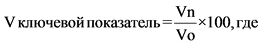 Vn - это объем (доля) отгруженных товаров собственного производства, выполненных работ, услуг по фактическим видам деятельности (в стоимостном выражении) организаций частной формы собственности;Vo - это общий объем (доля) отгруженных товаров собственного производства, выполненных работ, услуг по фактическим видам деятельности (в стоимостном выражении) всех хозяйствующих субъектов данного рынка (за исключением хозяйствующих субъектов с долей участия Российской Федерации более 50%, ФГУПов, ФБУ, государственных корпораций, государственных компаний, Федеральных автономных учреждений, Федеральных казенных учреждений).Приложение N 36
к приказу ФАС России
от 29.08.2018 N 1232/18МЕТОДИКА
ПО РАСЧЕТУ КЛЮЧЕВОГО ПОКАЗАТЕЛЯ РАЗВИТИЯ КОНКУРЕНЦИИ
НА РЫНКЕ ОБРАБОТКИ ДРЕВЕСИНЫ И ПРОИЗВОДСТВА ИЗДЕЛИЙ
ИЗ ДЕРЕВА В СУБЪЕКТАХ РОССИЙСКОЙ ФЕДЕРАЦИИI. Общие положения1.1. Методика по расчету ключевого показателя развития конкуренции на рынке обработки древесины и производства изделий из дерева в субъектах Российской Федерации (далее - методика) разработана в соответствии с пунктом 3 распоряжения Правительства Российской Федерации от 17.04.2019 N 768-р "Об утверждении стандарта развития конкуренции в субъектах Российской Федерации" в целях исполнения Указа Президента Российской Федерации от 21.12.2017 N 618 "Об основных направлениях государственной политики по развитию конкуренции", утвердившего Национальный план развития конкуренции в Российской Федерации на 2018 - 2020 годы, Перечня поручений Президента Российской Федерации N Пр-817ГС по итогам заседания Государственного совета Российской Федерации от 05.04.2018.1.2. Под организациями частной формы собственности понимаются хозяйствующие субъекты, совокупная доля участия в которых Российской Федерации, субъекта Российской Федерации, муниципального образования отсутствует или составляет не более 50%.1.3. Под участием Российской Федерации, субъекта Российской Федерации, муниципального образования в хозяйствующем субъекте понимается как их непосредственное участие в хозяйствующем субъекте, так и опосредованное участие, обеспечивающее распоряжение более чем 50% общего количества голосов, приходящихся на голосующие акции (доли), составляющие уставный (складочный) капитал юридического лица.II. Расчет ключевого показателя развития
конкуренции на рынке обработки древесины и производства
изделий из дерева2.1. Органам исполнительной власти субъектов Российской Федерации при осуществлении сбора информации об объеме товарного рынка и долей хозяйствующих субъектов на определенном товарном рынке использовать следующий метод определения ключевого показателя "доля организаций частной формы собственности в сфере обработки древесины и производства изделий из дерева":- по объему рынка в стоимостном выражении общего объема (доли) отгруженных товаров собственного производства, выполненных работ, услуг по фактическим видам деятельности всех хозяйствующих субъектов на товарном рынке с распределением на объем отгруженных товаров собственного производства, выполненных работ, услуг по фактическим видам деятельности хозяйствующих субъектов частного сектора и на объем отгруженных товаров собственного производства, выполненных работ, услуг по фактическим видам деятельности хозяйствующих субъектов с государственным или муниципальным участием, а именно объему (доле) отгруженных товаров собственного производства, выполненных работ, услуг по фактическим видам деятельности в общей величине стоимостного оборота рынка.2.2. В качестве источников получения информации использовать:Актуальный аналитический отчет о состоянии рынка, проведенный территориальным органом ФАС России.В случае отсутствия такого аналитического отчета необходимо использовать информацию профильных (отраслевых) органов исполнительной власти субъектов Российской Федерации и (или) информацию органов специальной компетенции в зависимости от специфики рынка (Росаккредитация, специальные государственные регистры, центры сертификации, специализированные органы разрешительной системы и т.д.).При невозможности получения информации от вышеуказанных органов руководствоваться статистическими данными Росстата (территориального органа) по хозяйствующим субъектам, заявившим при регистрации деятельность, соответствующую классу 16 Раздела C по ОКВЭД (ОК 029-2014 (КДЕС Ред. 2). Общероссийский классификатор видов экономической деятельности, утвержденный Приказом Росстандарта от 31.01.2014 N 14-ст).2.3. Расчет ключевого показателя развития конкуренции на рынке осуществляется по следующей формуле:Vn - это объем (доля) отгруженных товаров собственного производства, выполненных работ, услуг по фактическим видам деятельности (в стоимостном выражении) организаций частной формы собственности;Vo - это общий объем (доля) отгруженных товаров собственного производства, выполненных работ, услуг по фактическим видам деятельности (в стоимостном выражении) всех хозяйствующих субъектов данного рынка (за исключением хозяйствующих субъектов с долей участия Российской Федерации более 50%, ФГУПов, ФБУ, государственных корпораций, государственных компаний, Федеральных автономных учреждений, Федеральных казенных учреждений).Приложение N 37
к приказу ФАС России
от 29.08.2018 N 1232/18МЕТОДИКА
ПО РАСЧЕТУ КЛЮЧЕВОГО ПОКАЗАТЕЛЯ РАЗВИТИЯ КОНКУРЕНЦИИ
НА РЫНКЕ ПРОИЗВОДСТВА КИРПИЧА В СУБЪЕКТАХ
РОССИЙСКОЙ ФЕДЕРАЦИИI. Общие положения1.1. Методика по расчету ключевого показателя развития конкуренции на рынке производства кирпича в субъектах Российской Федерации (далее - методика) разработана в соответствии с пунктом 3 распоряжения Правительства Российской Федерации от 17.04.2019 N 768-р "Об утверждении стандарта развития конкуренции в субъектах Российской Федерации" в целях исполнения Указа Президента Российской Федерации от 21.12.2017 N 618 "Об основных направлениях государственной политики по развитию конкуренции", утвердившего Национальный план развития конкуренции в Российской Федерации на 2018 - 2020 годы, Перечня поручений Президента Российской Федерации N Пр-817ГС по итогам заседания Государственного совета Российской Федерации от 05.04.2018.1.2. Под организациями частной формы собственности понимаются хозяйствующие субъекты, совокупная доля участия в которых Российской Федерации, субъекта Российской Федерации, муниципального образования отсутствует или составляет не более 50%.1.3. Под участием Российской Федерации, субъекта Российской Федерации, муниципального образования в хозяйствующем субъекте понимается как их непосредственное участие в хозяйствующем субъекте, так и опосредованное участие, обеспечивающее распоряжение более чем 50% общего количества голосов, приходящихся на голосующие акции (доли), составляющие уставный (складочный) капитал юридического лица.II. Методика для расчета ключевого показателя развития
конкуренции на рынке производства кирпича2.1. Органам исполнительной власти субъектов Российской Федерации при осуществлении сбора информации об объеме товарного рынка и долей хозяйствующих субъектов на определенном товарном рынке использовать следующий метод определения ключевого показателя "доля организаций частной собственности в сфере производства кирпича":- по объему рынка в стоимостном выражении общего объема (доли) отгруженных товаров собственного производства, выполненных работ, услуг по фактическим видам деятельности всех хозяйствующих субъектов на товарном рынке с распределением на объем отгруженных товаров собственного производства, выполненных работ, услуг по фактическим видам деятельности хозяйствующих субъектов частного сектора и на объем отгруженных товаров собственного производства, выполненных работ, услуг по фактическим видам деятельности хозяйствующих субъектов с государственным или муниципальным участием, а именно объему (доле) отгруженных товаров собственного производства, выполненных работ, услуг по фактическим видам деятельности в общей величине стоимостного оборота рынка.2.2. В качестве источников получения информации использовать:Актуальный аналитический отчет о состоянии рынка, проведенный территориальным органом ФАС России.В случае отсутствия такого аналитического отчета необходимо использовать информацию профильных (отраслевых) органов исполнительной власти субъектов Российской Федерации и (или) информацию органов специальной компетенции в зависимости от специфики рынка (Росаккредитация, специальные государственные регистры, центры сертификации, специализированные органы разрешительной системы и т.д.).При невозможности получения информации от вышеуказанных органов руководствоваться статистическими данными Росстата (территориального органа) по хозяйствующим субъектам, заявившим при регистрации деятельность, соответствующую классам 23.20.1 и 23.32 (совокупно) Раздела C по ОКВЭД (ОК 029-2014 (КДЕС Ред. 2). Общероссийский классификатор видов экономической деятельности, утвержденный Приказом Росстандарта от 31.01.2014 N 14-ст).2.3. Расчет ключевого показателя развития конкуренции на рынке осуществляется по следующей формуле:Vn - это объем (доля) отгруженных товаров собственного производства, выполненных работ, услуг по фактическим видам деятельности (в стоимостном выражении) организаций частной формы собственности;Vo - это общий объем (доля) отгруженных товаров собственного производства, выполненных работ, услуг по фактическим видам деятельности (в стоимостном выражении) всех хозяйствующих субъектов данного рынка (за исключением хозяйствующих субъектов с долей участия Российской Федерации более 50%, ФГУПов, ФБУ, государственных корпораций, государственных компаний, Федеральных автономных учреждений, Федеральных казенных учреждений).Приложение N 38
к приказу ФАС России
от 29.08.2018 N 1232/18МЕТОДИКА
ПО РАСЧЕТУ КЛЮЧЕВОГО ПОКАЗАТЕЛЯ РАЗВИТИЯ КОНКУРЕНЦИИ
НА РЫНКЕ ПРОИЗВОДСТВА БЕТОНА В СУБЪЕКТАХ
РОССИЙСКОЙ ФЕДЕРАЦИИI. Общие положения1.1. Методика по расчету ключевого показателя развития конкуренции на рынке производства бетона в субъектах Российской Федерации (далее - методика) разработана в соответствии с пунктом 3 распоряжения Правительства Российской Федерации от 17.04.2019 N 768-р "Об утверждении стандарта развития конкуренции в субъектах Российской Федерации" в целях исполнения Указа Президента Российской Федерации от 21.12.2017 N 618 "Об основных направлениях государственной политики по развитию конкуренции", утвердившего Национальный план развития конкуренции в Российской Федерации на 2018 - 2020 годы, Перечня поручений Президента Российской Федерации N Пр-817ГС по итогам заседания Государственного совета Российской Федерации от 05.04.2018.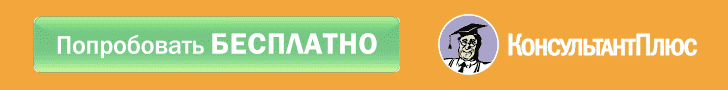 1.2. Под организациями частной формы собственности понимаются хозяйствующие субъекты, совокупная доля участия в которых Российской Федерации, субъекта Российской Федерации, муниципального образования отсутствует или составляет не более 50%.1.3. Под участием Российской Федерации, субъекта Российской Федерации, муниципального образования в хозяйствующем субъекте понимается как их непосредственное участие в хозяйствующем субъекте, так и опосредованное участие, обеспечивающее распоряжение более чем 50% общего количества голосов, приходящихся на голосующие акции (доли), составляющие уставный (складочный) капитал юридического лица.II. Расчет ключевого показателя развития конкуренции
на рынке производства бетона2.1. Органам исполнительной власти субъектов Российской Федерации при осуществлении сбора информации об объеме товарного рынка и долей хозяйствующих субъектов на определенном товарном рынке использовать следующий метод определения ключевого показателя "доля организаций частной формы собственности в сфере производства бетона":- по объему рынка в стоимостном выражении общего объема (доли) отгруженных товаров собственного производства, выполненных работ, услуг по фактическим видам деятельности всех хозяйствующих субъектов на товарном рынке с распределением на объем отгруженных товаров собственного производства, выполненных работ, услуг по фактическим видам деятельности хозяйствующих субъектов частного сектора и на объем отгруженных товаров собственного производства, выполненных работ, услуг по фактическим видам деятельности хозяйствующих субъектов с государственным или муниципальным участием, а именно объему (доле) отгруженных товаров собственного производства, выполненных работ, услуг по фактическим видам деятельности в общей величине стоимостного оборота рынка.2.2. В качестве источников получения информации использовать:Актуальный аналитический отчет о состоянии рынка, проведенный территориальным органом ФАС России.В случае отсутствия такого аналитического отчета необходимо использовать информацию профильных (отраслевых) органов исполнительной власти субъектов Российской Федерации и (или) информацию органов специальной компетенции в зависимости от специфики рынка (Росаккредитация, специальные государственные регистры, центры сертификации, специализированные органы разрешительной системы и т.д.).При невозможности получения информации от вышеуказанных органов руководствоваться статистическими данными Росстата (территориального органа) по хозяйствующим субъектам, заявившим при регистрации деятельность, соответствующую классу 23.63 Раздела C по ОКВЭД (ОК 029-2014 (КДЕС Ред. 2). Общероссийский классификатор видов экономической деятельности, утвержденный Приказом Росстандарта от 31.01.2014 N 14-ст).2.3. Расчет ключевого показателя осуществляется по следующей формуле:Vn - это объем (доля) отгруженных товаров собственного производства, выполненных работ, услуг по фактическим видам деятельности (в стоимостном выражении) организациями частной формы собственности;Vo - это общий объем (доля) отгруженных товаров собственного производства, выполненных работ, услуг по фактическим видам деятельности (в стоимостном выражении) всех хозяйствующих субъектов данного рынка (за исключением хозяйствующих субъектов с долей участия Российской Федерации более 50%, ФГУПов, ФБУ, государственных корпораций, государственных компаний, Федеральных автономных учреждений, Федеральных казенных учреждений).Приложение N 39
к приказу ФАС России
от 29.08.2018 N 1232/18МЕТОДИКА
ПО РАСЧЕТУ КЛЮЧЕВОГО ПОКАЗАТЕЛЯ РАЗВИТИЯ КОНКУРЕНЦИИ
В СФЕРЕ РЕМОНТА АВТОТРАНСПОРТНЫХ СРЕДСТВ В СУБЪЕКТАХ
РОССИЙСКОЙ ФЕДЕРАЦИИI. Общие положения1.1. Методика по расчету ключевого показателя развития конкуренции на определенном рынке в субъектах Российской Федерации (далее - методика) разработана в целях исполнения Указа Президента Российской Федерации от 21.12.2017 N 618 "Об основных направления государственной политики по развитию конкуренции" (далее - Указ N 618), утвердившего Национальный план развития конкуренции в Российской Федерации на 2018 - 2020 годы (далее - Национальный план), Перечня поручений Президента Российской Федерации N Пр-817ГС по итогам заседания Государственного совета Российской Федерации от 05.04.2018 года (далее - Перечень поручений Президента РФ).1.2. Под организациями частной формы собственности понимаются хозяйствующие субъекты, совокупная доля участия в которых Российской Федерации, субъекта Российской Федерации, муниципального образования отсутствует или составляет не более 50%.1.3. Под участием Российской Федерации, субъекта Российской Федерации, муниципального образования в хозяйствующем субъекте понимается как их непосредственное участие в хозяйствующем субъекте, так и опосредованное участие, обеспечивающее распоряжение более чем 50% общего количества голосов, приходящихся на голосующие акции (доли), составляющие уставный (складочный) капитал юридического лица.II. Расчет ключевого показателя развития конкуренции
на рынке ремонта автотранспортных средств в субъектах
Российской Федерации2.1. Органам исполнительной власти субъектов Российской Федерации при осуществлении сбора информации об объеме товарного рынка и долей хозяйствующих субъектов на определенном товарном рынке использовать следующий метод определения ключевого показателя:- по количеству хозяйствующих субъектов на товарном рынке, относящихся к частным организациям и организациям с государственным либо муниципальным участием.2.2. В качестве источников получения информации использовать:Актуальный аналитический отчет о состоянии рынка, проведенный территориальным органом ФАС России.В случае отсутствия такого аналитического отчета, необходимо использовать информацию профильных (отраслевых) органов исполнительной власти субъектов Российской Федерации и (или) информацию органов специальной компетенции в зависимости от специфики рынка (Росаккредитация, специальные государственные регистры, центры сертификации, специализированные органы разрешительной системы и т.д.).При невозможности получения информации от вышеуказанных органов, руководствоваться данными налоговых органов о хозяйствующих субъектам, заявившим при регистрации деятельность, соответствующую классам 45 и 45.2 Раздела G по ОКВЭД (ОК 029-2014 (КДЕС Ред. 2). Общероссийский классификатор видов экономической деятельности, утвержденный Приказом Росстандарта от 31.01.2014 N 14-ст).В случае наличия актуального анализа соответствующего рынка, проведенного антимонопольным органом, то для расчета ключевого показателя берутся данные из анализа.2.3. Расчет ключевого показателя развития рынка по количеству хозяйствующих субъектов на товарном рынке, относящихся к частным организациям и организациям с государственным либо муниципальным участием осуществляется по следующей формуле:, гдеVn - это организации частной формы собственности, под которыми понимаются хозяйствующие субъекты, совокупная доля участия в которых Российской Федерации, субъекта Российской Федерации, муниципального образования отсутствует или составляет не более 50%.Vo - это все хозяйствующие субъекты, осуществляющие деятельность на данном рынке (за исключением хозяйствующих субъектов с долей участия Российской Федерации более 50%, федеральных государственных унитарных предприятий, государственных корпораций, государственных компаний, федеральных бюджетных учреждений, федеральных автономных учреждений, федеральных казенных учреждений).Приложение N 40
к приказу ФАС России
от 29.08.2018 N 1232/18РЫНОК
УСЛУГ СВЯЗИ ПО ПРЕДОСТАВЛЕНИЮ ШИРОКОПОЛОСНОГО ДОСТУПА
К СЕТИ ИНТЕРНЕТИнформация о базовых значениях при характеристике товарного рынка:Методика по расчету ключевого показателя развития конкуренции
на рынке услуг связи по предоставлению широкополосного
доступа к информационно-телекоммуникационной сети
"Интернет" в субъектах Российской ФедерацииI. Общие положения1.1. Методика по расчету ключевого показателя развития конкуренции на рынке услуг связи по предоставлению широкополосного доступа к информационно-телекоммуникационной сети "Интернет" в субъектах Российской Федерации (далее - методика) разработана в соответствии с пунктом 3 распоряжения Правительства Российской Федерации от 17.04.2019 N 768-р "Об утверждении стандарта развития конкуренции в субъектах Российской Федерации" в целях исполнения Указа Президента Российской Федерации от 21.12.2017 N 618 "Об основных направлениях государственной политики по развитию конкуренции" (далее - Указ N 618), утвердившего Национальный план развития конкуренции в Российской Федерации на 2018 - 2020 годы (далее - Национальный план), Перечня поручений Президента Российской Федерации N Пр-817ГС по итогам заседания Государственного совета Российской Федерации от 05.04.2018 (далее - Перечень поручений Президента РФ).1.2. Под организациями частной формы собственности понимаются хозяйствующие субъекты, совокупная доля участия в которых субъекта Российской Федерации, муниципального образования отсутствует или составляет не более 50%.1.3. Под участием Российской Федерации, субъекта Российской Федерации, муниципального образования в хозяйствующем субъекте понимается как их непосредственное участие в хозяйствующем субъекте, так и опосредованное участие, обеспечивающее распоряжение более чем 50% общего количества голосов, приходящихся на голосующие акции (доли), составляющие уставный (складочный) капитал юридического лица (далее - хозяйствующие субъекты с государственным и муниципальным участием).II. Расчет ключевого показателя развития конкуренции
на рынке услуг связи по предоставлению широкополосного
доступа к информационно-телекоммуникационной сети
"Интернет" в субъектах Российской Федерации2.1. Органам исполнительной власти субъектов Российской Федерации при осуществлении сбора информации об объеме товарного рынка и долей хозяйствующих субъектов на определенном товарном рынке использовать метод определения ключевого показателя "доля организаций частной формы собственности в сфере оказания услуг по предоставлению широкополосного доступа к информационно-телекоммуникационной сети "Интернет": по объему (доле) реализованных на рынке товаров, работ, услуг в натуральном выражении всех хозяйствующих субъектов с распределением на реализованные товары, работы, услуги в натуральном выражении хозяйствующими субъектами частного сектора и реализованные товары, работы, услуги в натуральном выражении хозяйствующими субъектами с государственным или муниципальным участием.2.2. В качестве источников получения информации использовать:- коды ОКВЭД 61.10.3 "Деятельность по предоставлению услуг по передаче данных и услуг доступа к информационно-коммуникационной сети Интернет", 61.90 "Деятельность в области телекоммуникаций прочая".- реестр лицензий в области связи, размещенный на сайте Роскомнадзора по адресу: https://rkn.gov.ru/communication/register/license/ либо сведения, полученные по запросу от Федеральной службы по надзору в сфере связи, информационных технологий и массовых коммуникаций Российской Федерации (Роскомнадзор).- форма федерального статистического наблюдения за деятельностью, осуществляемой в сфере связи: N 4-связь "Сведения об обмене (трафике) на сетях электросвязи".- сводные данные Министерства цифрового развития, связи и массовых коммуникаций Российской Федерации по формам федерального статистического наблюдения за деятельностью, осуществляемой в сфере связи на территории субъекта Российской Федерации.2.3. Выявление перечня хозяйствующих субъектов на рынке.Выявление перечня хозяйствующих субъектов осуществляется на основании: сведений Реестра лицензий в области связи путем формирования списка по заданным критериям "Территория", "Наименование лицензии" на официальном сайте Роскомнадзора https://rkn.gov.ru/communication/register/license/ либо сведений, полученных по запросу от Федеральной службы по надзору в сфере связи, информационных технологий и массовых коммуникаций Российской Федерации (Роскомнадзор), по состоянию на отчетную дату.В графе "Наименование лицензии" необходимо выбрать: "телематические услуги связи", в графе "период действия лицензии" - отчетный год, и сформировать общий перечень хозяйствующих субъектов.2.4. Выявление операторов связи, находящихся не в частной собственности.Из общего перечня хозяйствующих субъектов, сформированных на основании данных реестра лицензий в области связи, либо сведений, полученных по запросу от Роскомнадзора (пункт 2.3), необходимо выявить ГУПы и МУПы, иные хозяйствующие субъекты с государственным или муниципальным участием.2.5. Выявление общего объема товарного рынка.У Министерства цифрового развития, связи и массовых коммуникаций Российской Федерации запрашиваются сводные данные по форме федерального статистического наблюдения за деятельностью, осуществляемой в сфере связи N 4-связь "Сведения об обмене (трафике) на сетях электросвязи", за 4 квартал соответствующего года.Объем товарного рынка и доли предприятий на рынке определяется в натуральных показателях (Гбайт).Общий объем товарного рынка на территории субъекта Российской Федерации определяется по строке 239 "Доступ к информации с использованием инфокоммуникационных технологий (кроме сетей подвижной связи)" формы N 4-связь "Сведения об обмене (трафике) на сетях электросвязи".2.6. Определение показателей хозяйственной деятельности хозяйствующих субъектов с государственным и муниципальным участием (за исключением хозяйствующих субъектов с долей участия Российской Федерации более 50%, федеральных государственных унитарных предприятий, государственных корпораций, государственных компаний, федеральных бюджетных учреждений, федеральных автономных учреждений, федеральных казенных учреждений).В адрес предприятий, перечень которых установлен по пункту 2.4, направляется запрос о предоставлении форм федерального статистического наблюдения за деятельностью, осуществляемой в сфере связи: N 4-связь "Сведения об обмене (трафике) на сетях электросвязи".Показатель хозяйственной деятельности каждого предприятия определяется по строке 239 "Доступ к информации с использованием инфокоммуникационных технологий (кроме сетей подвижной связи)" формы N 4-связь "Сведения об обмене (трафике) на сетях электросвязи".2.7. Определение доли хозяйствующих субъектов с государственным и муниципальным участием (за исключением хозяйствующих субъектов с долей участия Российской Федерации более 50%, федеральных государственных унитарных предприятий, государственных корпораций, государственных компаний, федеральных бюджетных учреждений, федеральных автономных учреждений, федеральных казенных учреждений) осуществляется по формуле: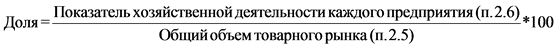 2.8. Определение значения ключевого показателя (КП) - присутствия организаций частной формы собственности на территории субъекта РФ.Общая доля хозяйствующих субъектов с государственным и муниципальным участием рассчитывается как сумма долей соответствующих предприятий, определенных в соответствии с пунктом 2.7.Значение ключевого показателя определяется по формуле:КП = 100 - "общая доля хозяйствующих субъектов с государственным и муниципальным участием".Приложение N 40.1
к приказу ФАС России
от 29.08.2018 N 1232/18МЕТОДИКА
ПО РАСЧЕТУ КЛЮЧЕВОГО ПОКАЗАТЕЛЯ РАЗВИТИЯ КОНКУРЕНЦИИ
НА РЫНКЕ УСЛУГ СВЯЗИ ПО ПРЕДОСТАВЛЕНИЮ ШИРОКОПОЛОСНОГО
ДОСТУПА К ИНФОРМАЦИОННО-ТЕЛЕКОММУНИКАЦИОННОЙ СЕТИ
"ИНТЕРНЕТ" В СУБЪЕКТАХ РОССИЙСКОЙ ФЕДЕРАЦИИ В ЧАСТИ
УВЕЛИЧЕНИЯ КОЛИЧЕСТВА ОБЪЕКТОВ ГОСУДАРСТВЕННОЙ
И МУНИЦИПАЛЬНОЙ СОБСТВЕННОСТИ, ФАКТИЧЕСКИ
ИСПОЛЬЗУЕМЫХ ОПЕРАТОРАМИ СВЯЗИ ДЛЯ РАЗМЕЩЕНИЯ
И СТРОИТЕЛЬСТВА СЕТЕЙ И СООРУЖЕНИЙ СВЯЗИI. Общие положения1.1. Методика по расчету ключевого показателя развития конкуренции на рынке услуг связи по предоставлению широкополосного доступа к информационно-телекоммуникационной сети "Интернет" в части увеличения количества объектов государственной и муниципальной собственности, фактически используемых операторами связи для размещения и строительства сетей и сооружений связи, в субъектах Российской Федерации (далее - методика) разработана в соответствии с пунктом 3 распоряжения Правительства Российской Федерации от 17.04.2019 N 768-р "Об утверждении стандарта развития конкуренции в субъектах Российской Федерации" в целях исполнения Указа Президента Российской Федерации от 21.12.2017 N 618 "Об основных направлениях государственной политики по развитию конкуренции" (далее - Указ N 618), утвердившего Национальный план развития конкуренции в Российской Федерации на 2018 - 2020 годы (далее - Национальный план), Перечня поручений Президента Российской Федерации N Пр-817ГС по итогам заседания Государственного совета Российской Федерации от 05.04.2018 (далее - Перечень поручений Президента РФ).II. Расчет ключевого показателя развития конкуренции
на рынке услуг связи по предоставлению широкополосного
доступа к информационно-телекоммуникационной сети
"Интернет" в субъектах Российской Федерации в части
увеличения количества объектов государственной
и муниципальной собственности, фактически
используемых операторами связи для размещения
и строительства сетей и сооружений связи2.1. Органам исполнительной власти субъектов Российской Федерации при осуществлении сбора информации об объеме товарного рынка и долей хозяйствующих субъектов на определенном товарном рынке использовать метод определения ключевого показателя "увеличение количества объектов государственной и муниципальной собственности, фактически используемых операторами связи для размещения и строительства сетей и сооружений связи": по доле удовлетворенных заявлений операторов связи на размещение сетей и сооружений связи на объектах государственной и муниципальной собственности.2.2. Органам исполнительной власти субъектов Российской Федерации и органам местного самоуправления рекомендуется сформировать и разместить в открытом доступе перечень объектов государственной и/или муниципальной собственности для размещения и строительства сетей и сооружений связи.2.3. Органам исполнительной власти субъектов Российской Федерации и органам местного самоуправления рекомендуется сформировать и разместить в открытом доступе порядок и условия подачи заявлений на доступ к объектам государственной и муниципальной собственности для размещения и строительства сетей и сооружений связи.2.3.1. Органам исполнительной власти субъектов Российской Федерации и органам местного самоуправления рекомендуется при формировании перечня объектов государственной и/или муниципальной собственности для размещения и строительства сетей и сооружений связи, порядка и условий подачи заявлений на доступ к объектам государственной и муниципальной собственности для размещения и строительства сетей и сооружений связи учитывать материалы, содержащиеся в "Белой книге" лучших региональных практик по упрощению доступа организаций к объектам, находящимся в государственной и муниципальной собственности, размещенных на официальном сайте ФАС России https://fas.gov.ru/p/protocols/13.2.4. Надлежащим образом считается поданным заявление на доступ к объектам инфраструктуры, которые указаны в сформированном и размещенном в открытом доступе перечне объектов государственной и/или муниципальной собственности для размещения и строительства сетей и сооружений связи, поданное в установленном порядке.2.5. В случае отсутствия порядка, предусмотренного пунктом 2.3, заявление на доступ к объектам инфраструктуры считается поданным надлежащим образом.2.6. Определение доли удовлетворенных заявлений (ДУЗ):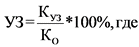 КУЗ - количество удовлетворенных заявлений операторов связи на доступ к инфраструктуре.КО - общее количество надлежащим образом поданных заявлений.2.7. Определение значения ключевого показателя (КП):КП = УЗt - УЗt-1, гдеУЗ - определяется по пункту 2.6.t - отчетный период (год).t-1 - предыдущий период (год).2.8. В случае отсутствия заявлений от операторов связи по причине отсутствия такой необходимости/заинтересованности операторов связи ключевой показатель считать исполненным.Приложение N 41
к приказу ФАС России
от 29.08.2018 N 1232/18МЕТОДИКА
ПО ДОСТИЖЕНИЮ КЛЮЧЕВОГО ПОКАЗАТЕЛЯ РАЗВИТИЯ КОНКУРЕНЦИИ
В СФЕРЕ НАРУЖНОЙ РЕКЛАМЫ В СУБЪЕКТАХ РОССИЙСКОЙ ФЕДЕРАЦИИI. Общие положения1.1. Методика по достижению ключевого показателя развития конкуренции в сфере наружной рекламы в субъектах Российской Федерации разработана в целях исполнения Указа Президента Российской Федерации от 21.12.2017 N 618 "Об основных направления государственной политики по развитию конкуренции", утвердившего Национальный план развития конкуренции в Российской Федерации на 2018 - 2020 годы, Перечня поручений Президента Российской Федерации N Пр-817ГС по итогам заседания Государственного совета Российской Федерации от 05.04.2018 года.1.2. Под организациями частной формы собственности понимаются хозяйствующие субъекты, совокупная доля участия в которых Российской Федерации, субъекта Российской Федерации, муниципального образования отсутствует или составляет не более 50%.1.3. Под участием Российской Федерации, субъекта Российской Федерации, муниципального образования в хозяйствующем субъекте понимается как их непосредственное участие в хозяйствующем субъекте, так и опосредованное участие, обеспечивающее распоряжение более чем 50% общего количества голосов, приходящихся на голосующие акции (доли), составляющие уставный (складочный) капитал юридического лица.II. Расчет ключевого показателя развития конкуренции
в сфере наружной рекламы2.1. Под достижением ключевого показателя развития конкуренции в сфере наружной рекламы понимается достижение доли 100% ГУПов, МУПов, МКУ, МБУ, ГКУ, ГБУ и других предприятий с государственным участием, прекративших свою деятельность в сфере наружной рекламы на территории субъекта Российской Федерации.2.2. Для достижения ключевого показателя развития конкуренции в сфере наружной рекламы органам исполнительной власти субъектов Российской Федерации необходимо осуществить сбор информации о количестве действующих ГУПов, МУПов, МКУ, МБУ, ГКУ, ГБУ и других предприятий с государственным участием, осуществляющих свою деятельность в сфере наружной рекламы на территории субъекта Российской Федерации.2.3. В качестве источников получения информации может быть использована информация профильных (отраслевых) органов исполнительной власти субъектов Российской Федерации и органов местного самоуправления муниципальных образований.2.4. К предприятиям, осуществляющим свою деятельность в сфере наружной рекламы, относятся: ГУПы, МУПы, МКУ. МБУ, ГКУ, ГБУ, подведомственные органам власти субъектов Российской Федерации, а также органам местного самоуправления, иные унитарные предприятия, учредителями которых могут выступать субъект Российской Федерации или муниципальное образование, а также предприятия с государственным участием (АО, ООО), совокупная доля субъекта Российской Федерации, муниципального образования в которых составляет более 50%, оказывающие вспомогательные (обеспечивающие функции) для реализации органами местного самоуправления своих полномочий в сфере наружной рекламы.2.5. При формировании перечня предприятий, осуществляющих свою деятельность в сфере наружной рекламы на территории субъекта Российской Федерации, не учитываются:а) федеральные государственные унитарные предприятия, государственные корпорации, государственные компании, федеральные бюджетные учреждения и другие организации, более чем на 50% финансируемых из федерального бюджета (в том числе с учетом субсидий);б) хозяйственные общества, в уставном капитале которых более чем 50% принадлежит Российской Федерации.2.6. Расчет степени достижения ключевого показателя развития конкуренции в сфере наружной рекламы осуществляется по следующей формуле:, где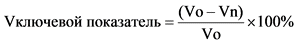 Vn - количество ГУПов, МУПов, МКУ, МБУ, ГКУ, ГБУ и других предприятий с государственным участием, осуществлявших свою деятельность в сфере наружной рекламы на территории субъекта Российской Федерации по состоянию на отчетную дату.Vo - количество ГУПов, МУПов, МКУ, МБУ, ГКУ, ГБУ и других предприятий с государственным участием, осуществляющих свою деятельность в сфере наружной рекламы на территории субъекта Российской Федерации, выявленных первоначально.Приложение N 42
к приказу ФАС России
от 29.08.2018 N 1232/18МЕТОДИКА
РАСЧЕТА КЛЮЧЕВОГО ПОКАЗАТЕЛЯ РАЗВИТИЯ КОНКУРЕНЦИИ НА РЫНКЕ
РЕАЛИЗАЦИИ СЕЛЬСКОХОЗЯЙСТВЕННОЙ ПРОДУКЦИИ В СУБЪЕКТАХ
РОССИЙСКОЙ ФЕДЕРАЦИИI. Общие положения1.1. Методика по расчету ключевых показателей развития конкуренции на рынке реализации сельскохозяйственной продукции в субъектах Российской Федерации (далее - методика) разработана в соответствии с пунктом 3 распоряжения Правительства Российской Федерации от 17.04.2019 N 768-р "Об утверждении стандарта развития конкуренции в субъектах Российской Федерации" в целях исполнения Указа Президента Российской Федерации от 21.12.2017 N 618 "Об основных направлениях государственной политики по развитию конкуренции", утвердившего Национальный план развития конкуренции в Российской Федерации на 2018 - 2020 годы, Перечня поручений Президента Российской Федерации N Пр-817ГС по итогам заседания Государственного совета Российской Федерации от 05.04.2018.II. Расчет ключевого показателя развития конкуренции
на рынке реализации сельскохозяйственной продукции2.1. Органам исполнительной власти субъектов Российской Федерации при расчете ключевого показателя развития конкуренции на рынке реализации сельскохозяйственной продукции в субъектах Российской Федерации рекомендуется исходить из объемов реализации сельскохозяйственными производителями в стоимостном выражении продукции сельского хозяйства сельскохозяйственным потребительским кооперативам <1>, осуществляющим деятельность на территории субъекта Российской Федерации, и общего объема реализации сельскохозяйственной продукции, произведенной хозяйствующими субъектами, осуществляющими деятельность на территории субъекта Российской Федерации.--------------------------------<1> В соответствии со статьей 4 Федерального закона от 08.12.1995 N 193-ФЗ "О сельскохозяйственной кооперации" сельскохозяйственными потребительскими кооперативами признается сельскохозяйственный кооператив, созданный сельскохозяйственными товаропроизводителями и (или) ведущими личное подсобное хозяйство гражданами при условии их обязательного участия в хозяйственной деятельности потребительского кооператива.Потребительские кооперативы являются некоммерческими организациями и в зависимости от вида их деятельности подразделяются на перерабатывающие, сбытовые (торговые), обслуживающие, снабженческие, растениеводческие, животноводческие и иные кооперативы.Растениеводческие и животноводческие кооперативы образуются для оказания комплекса услуг по производству, переработке и сбыту продукции растениеводства и животноводства.2.2. В качестве источников получения информации, необходимой для расчета ключевого показателя развития конкуренции на рынке реализации сельскохозяйственной продукции в субъектах Российской Федерации, рекомендуется использовать данные территориальных органов государственной статистики, формируемые на основании обобщения форм федерального статистического наблюдения, утверждаемых приказом Росстата (в настоящее время действует приказ Росстата от 24 августа 2017 г. N 545 (в редакции приказа от 1 августа 2018 г. N 473), формы N 4-кооператив "Сведения о деятельности сельскохозяйственных потребительских кооперативов (за исключением перерабатывающих, снабженческо-сбытовых и кредитных)", формы N 2-кооператив "Сведения о деятельности снабженческо-сбытовых сельскохозяйственных потребительских кооперативов", формы N 1-кооператив "Сведения о деятельности перерабатывающего сельскохозяйственного потребительского кооператива" и N 21-СХ "Сведения о реализации сельскохозяйственной продукции"), данные территориальных налоговых органов, а также данные союза (ассоциации) кооперативов на территории региона, в том числе формируемые на основании обобщения формы бухгалтерской отчетности 1-СПР.2.3. Расчет ключевого показателя развития рынка реализации сельскохозяйственной продукции осуществляется по следующей формуле: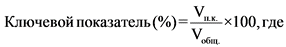 Vп.к. - объем реализации сельскохозяйственными производителями, осуществляющими деятельность на территории субъекта Российской Федерации, продукции сельского хозяйства сельскохозяйственным потребительским кооперативам, осуществляющим деятельность на территории субъекта Российской Федерации, в стоимостном выражении в отчетный период (тыс. руб.);Vобщ. - объем реализации всеми хозяйствующими субъектами, осуществляющими деятельность на территории субъекта Российской Федерации (за исключением хозяйствующих субъектов с долей участия Российской Федерации более 50%, федеральных государственных унитарных предприятий, государственных корпораций, государственных компаний, федеральных бюджетных учреждений, федеральных автономных учреждений, федеральных казенных учреждений), сельскохозяйственной продукции в отчетный период (тыс. руб.).NНаименованиеДоля присутствия организаций частной формы собственности на территории субъекта РФ, %Доля присутствия организаций частной формы собственности на территории субъекта РФ, %Доля присутствия организаций частной формы собственности на территории субъекта РФ, %Краткое обоснованиеNНаименование201820192020Краткое обоснование1Услуги связи по предоставлению широкополосного доступа к сети Интернет989898Базовые значения при характеристике товарного рынка, используемые при определении ключевого показателя минимальной доли присутствия организации частной формы собственно в отраслях (сферах) экономики утверждены Национальным планом развития конкуренции Российской Федерации на 2018 - 2020 годы и поручением Президента Российской Федерации от 05.04.2018 N Пр-817ГС2Упрощение доступа операторов связи к объектам инфраструктуры, находящимся в государственной и муниципальной собственности, путем удовлетворения заявок операторов связи на размещение сетей и сооружений связи на объектах государственной и муниципальной собственности-8090Базовые значения согласованы Межведомственной рабочей группой по вопросам реализации положений Стандарта развития конкуренции в субъектах Российской Федерации